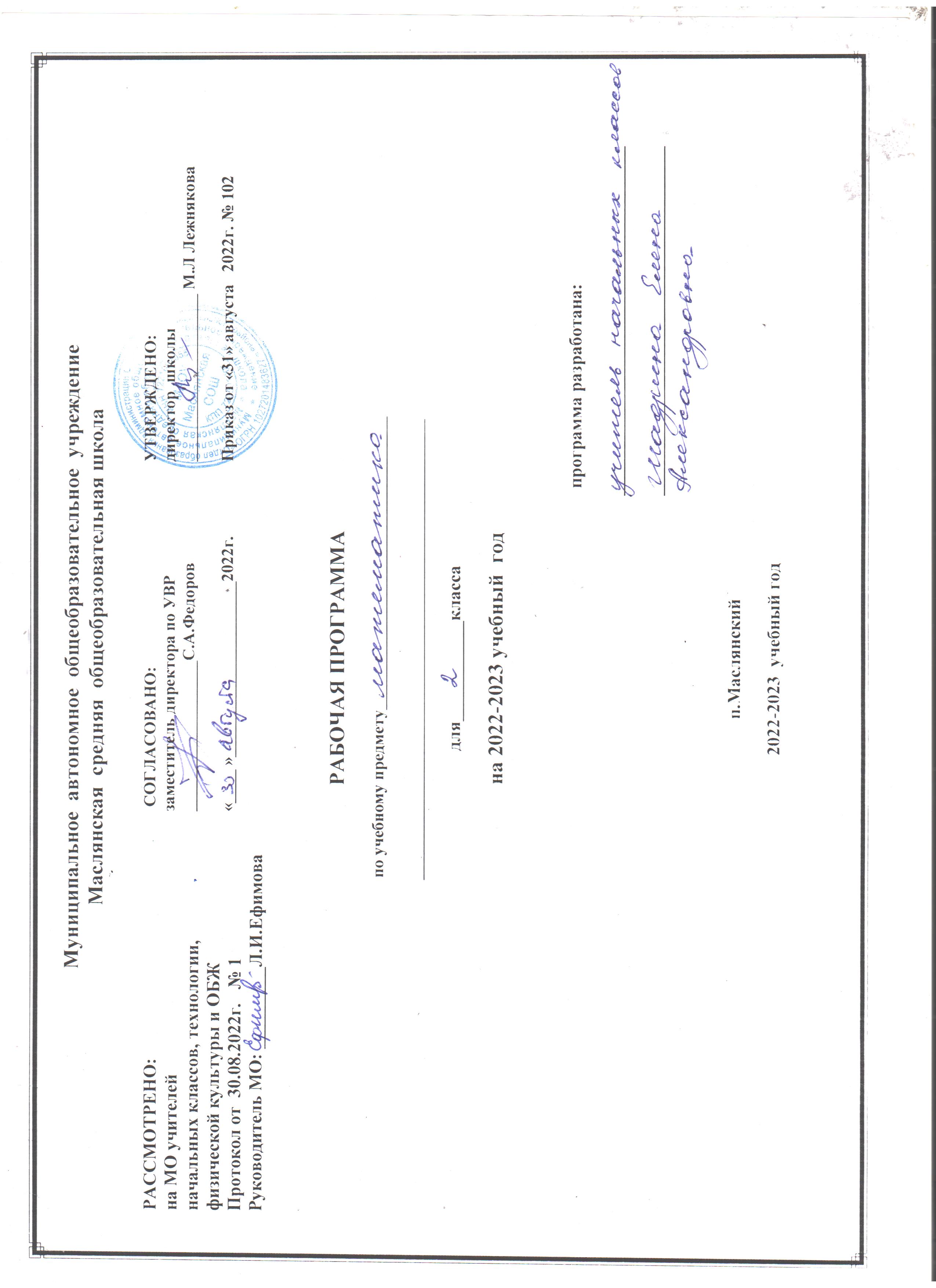 Пояснительная запискаРабочая программа по предмету «Математика» (предметная область «Математика») для обучающихся 2 класса является частью Образовательной программы, реализующейся в МАОУ Маслянская СОШПрограмма составлена на основеФедерального государственного образовательного стандарта начального общего образования, утвержденного приказом Министерства образования и науки Российской Федерации от 31 мая 2021 №286Примерной основной образовательной программы начального общего образования, одобренной решением федерального учебно-методического объединения по общему образованию (протокол от 8 апреля 2015 г. № 1/15)учебного плана основного общего образования МАОУ Маслянская СОШна 2022–2023 уч. годрабочей программой воспитания и социализации МАОУ Маслянская СОШ,концепции развития математического образования Российской Федерации (утверждена правительством РФ от 24 декабря 2013 г. N 2506-р);Используется учебник УМК «Школа России»:Математика: 2 класс: учебник для учащихся общеобразовательных учреждений: в 2 ч. 1,2/ М. И. Моро, - М. : Просвещение, 2021 -В соответствии с учебным планом МАОУ Маслянская СОШ на изучение математики во 2 классе отводится 136 часов в год, 4часа в неделюИзучение математики в начальной школе направлено на достижение целей;Освоение начальных математических знаний — понимание значения величин и способов их измерения; использование арифметических способов для разрешения сюжетных ситуаций; формирование умения решать учебные и практические задачи средствами математики; работа с алгоритмами выполнения арифметических действий.Формирование функциональной математической грамотности младшего школьника, которая характеризуется наличием у него опыта решения учебно-познавательных и учебно- практических задач, построенных на понимании и применении математических отношений («часть-целое», «больше-меньше», «равно-неравно», «порядок»), смысла арифметических действий, зависимостей (работа, движение, продолжительность события).Обеспечение математического развития младшего школьника: формирование способности к интеллектуальной деятельности, пространственного воображения, математической речи; умение строить рассуждения, выбирать аргументацию, различать верные (истинные) и неверные (ложные) утверждения, вести поиск информации (примеров, оснований для упорядочения, вариантов и др.).Становление учебно-познавательных мотивов и интереса к изучению математики и умственному труду; важнейших качеств интеллектуальной деятельности: теоретического и пространственного мышления, воображения, математической речи, ориентировки в математических терминах и понятиях; прочных навыков использования математических знаний в повседневной жизни.Задачи:создать условия для формирования логического и абстрактного мышления у младших школьников как основы их дальнейшего эффективного обучения;сформировать набор необходимых для дальнейшего обучения предметных и общеучебных умений на основе решения как предметных, так и интегрированных жизненных задач;обеспечить прочное и сознательное овладение системой математических знаний и умений, необходимых для применения в практической деятельности, для изучения смежных дисциплин, для продолжения образования;- обеспечить интеллектуальное развитие, сформировать качества мышления, характерные для математической деятельности и необходимые для полноценной жизни в обществе;сформировать представление об идеях и методах математики, о математике как форме описания и методе познания окружающего мира;сформировать представление о математике как части общечеловеческой культуры, понимание значимости математики для общественного прогресса;сформировать устойчивый интерес к математике на основе дифференцированного подхода к учащимся;выявить и развить математические и творческие способности на основе заданий, носящих нестандартный, занимательный характер.Решение названных задач обеспечивает осознание младшими школьниками универсальности математических способов познания мира, усвоение начальных математических знаний, связей математики с окружающей действительностью и с другими школьными предметами, а также личностную заинтересованность в расширении математических знаний.Основное содержание обучения в программе представлено крупными разделами: числа и величины, арифметические действия, текстовые задачи, пространственные отношения, геометрические фигуры, геометрические величины, работа с данными.Структура содержания определяет такую последовательность изучения учебного материала, которая обеспечивает не только формирование осознанных и прочных, во многих случаях доведённых до автоматизма навыков вычислений, но и доступное для младших школьников обобщение учебного материала, понимание общих принципов и законов, лежащих в основе изучаемых математических фактов, осознание связей между рассматриваемыми явлениями. Сближенное во времени изучение связанных между собой понятий, действий, задач даёт возможность сопоставлять, сравнивать, противопоставлять их в учебном процессе, выявлять сходства и различия в рассматриваемых фактах.В основу построения программы положен концентрический принцип, связанный с последовательным расширением материала, который позволяет соблюсти необходимую постепенность в нарастании трудности содержания курса, и создает хорошие условия для углубления формируемых знаний, отработки умений и навыков, для увеличения степени самостоятельности (при освоении новых знаний, проведении обобщений, формулировки выводов), для постоянного совершенствования универсальных учебных действий.Формирование и развитие функциональной грамотности младших школьников на уроках математики осуществляется посредством межпредметной интеграции. Делается акцент на взаимовлиянии процесса формирования финансовой и математической грамотности младших школьников.Содержание учебного предмета, учебного курса (в том числе внеурочной деятельности), учебного модуляОсновное содержание обучения в программе представлено разделами: «Числа и величины», «Арифметические действия», «Текстовые задачи», «Пространственные отношения и геометрические фигуры», «Математическая информация».Числа и величиныЧисла в пределах 100: чтение, запись, десятичный состав, сравнение Запись равенства, неравенства Увеличение/уменьшение числа на несколько единиц/десятков; разностное сравнение чисел.Величины: сравнение по массе (единица массы — килограмм); измерение длины (единицы длины— метр, дециметр, сантиметр, миллиметр), времени (единицы времени — час, минута) Соотношение между единицами величины (в пределах 100), его применение для решения практических задачАрифметические действияУстное сложение и вычитание чисел в пределах 100 без перехода и с переходом через разряд Письменное сложение и вычитание чисел в пределах 100. Переместительное, сочетательное свойства сложения, их применение для вычислений Взаимосвязь компонентов и результата действия сложения, действия вычитания Проверка результата вычисления (реальность ответа, обратное действие) Действия умножения и деления чисел в практических и учебных ситуациях Названия компонентов действий умножения, деления.Табличное умножение в пределах 50 Табличные случаи умножения, деления при вычислениях и решении задач. Переместительное свойство умножения. Взаимосвязь компонентов и результата действия умножения, действия деления.Неизвестный компонент действия сложения, действия вычитания; его нахождение.Числовое выражение: чтение, запись, вычисление значения Порядок выполнения действий в числовом выражении, содержащем действия сложения и вычитания (со скобками/без скобок) в пределах 100 (не более трех действий); нахождение его значения. Рациональные приемы вычислений: использование переместительного и сочетательного свойства.Текстовые задачиЧтение, представление текста задачи в виде рисунка, схемы или другой модели. План решения задачи в два действия, выбор соответствующих плану арифметических действий. Запись решения и ответа задачи. Решение текстовых задач на применение смысла арифметического действия (сложение, вычитание, умножение, деление). Расчётные задачи на увеличение/ уменьшение величины на несколько единиц/в несколько раз. Фиксация ответа к задаче и его проверка (формулирование, проверка на достоверность, следование плану, соответствие поставленному вопросу).Пространственные отношения и геометрические фигурыРаспознавание и изображение геометрических фигур: точка, прямая, прямой угол, ломаная, многоугольник. Построение от резка заданной длины с помощью линейки. Изображение на клетчатой бумаге прямоугольника с заданными длинами сторон, квадрата с заданной длиной стороны. Длина ломаной. Измерение периметра данного/изображенного прямоугольника (квадрата), запись результата измерения в сантиметрах.Математическая информацияНахождение, формулирование одного-двух общих признаков набора математических объектов: чисел, величин, геометрических фигур. Классификация объектов по заданному или самостоятельно установленному признаку. Закономерность в ряду чисел, геометрических фигур, объектов повседневной жизни. Верные (истинные) и неверные (ложные) утверждения, содержащиеколичественные, пространственные отношения, зависимости между числами/величинами Конструирование утверждений с использованием слов «каждый», «все». Работа с таблицами: извлечение и использование для ответа на вопрос информации, представленной в таблице (таблицы сложения, умножения; график дежурств, наблюдения в природе и пр.) Внесение данных в таблицу, дополнение моделей (схем, изображений) готовыми числовыми данными. Алгоритмы (приёмы, правила) устных и письменных вычислений, измерений и построениягеометрических фигур. Правила работы с электронными средствами обучения (электронной формой учебника, компьютерными тренажёрами).УНИВЕРСАЛЬНЫЕ УЧЕБНЫЕ ДЕЙСТВИЯ (ПРОПЕДЕВТИЧЕСКИЙ УРОВЕНЬ)Универсальные познавательные учебные действия:наблюдать математические отношения (часть-целое, больше-меньше) в окружающемхарактеризовать назначение и использовать простейшие измерительные приборы(сантиметровая лента, весы);сравнивать	группы	объектов	(чисел,	величин,	геометрических	фигур)	по самостоятельно выбранному основанию;распределять (классифицировать) объекты (числа, величины, геометрические фигуры, текстовые задачи в одно действие) на группы;обнаруживать модели геометрических фигур в окружающем мире; вести поиск различных решений задачи (расчётной, с геометрическим содержанием);воспроизводить порядок выполнения действий в числовом выражении, содержащем действия сложения и вычитания (со скобками/без скобок);устанавливать соответствие между математическим выражением и его текстовым описанием;подбирать примеры, подтверждающие суждение, вывод, ответ.Работа с информацией:извлекать и использовать информацию, представленную в текстовой, графической (рисунок, схема, таблица) форме, заполнять таблицы;устанавливать логику перебора вариантов для решения простейших комбинаторных задач; дополнять модели (схемы, изображения) готовыми числовыми данными.Универсальные коммуникативные учебные действия:комментировать ход вычислений; объяснять выбор величины, соответствующей ситуации измерения;составлять текстовую задачу с заданным отношением (готовым решением) по образцу;использовать математические знаки и терминологию для описания сюжетной ситуации;конструирования утверждений, выводов относительно данных объектов, отношения;называть числа, величины, геометрические фигуры, обладающие заданным свойством;записывать, читать число, числовое выражение;приводить примеры, иллюстрирующие смысл арифметического действия;конструировать утверждения с использованием слов «каждый», «все».Универсальные регулятивные учебные действия:следовать установленному правилу, по которому составлен ряд чисел, величин, геометрических фигур;организовывать, участвовать, контролировать ход и результат парной работы с математическим материалом;проверять правильность вычисления с помощью другого приёма выполнения действия, обратного действия;находить с помощью учителя причину возникшей ошибки и трудности.Совместная деятельность:принимать правила совместной деятельности при работе в парах, группах, составленных учителем или самостоятельно;участвовать в парной и групповой работе с математическим материалом: обсуждать цель деятельности, ход работы, комментировать свои действия, выслушивать мнения других участников, готовить презентацию (устное выступление) решения или ответа;решать совместно математические задачи поискового и творческого характера (определять с помощью измерительных инструментов длину, определять время и продолжительность с помощью часов;выполнять прикидку и оценку результата действий, измерений);совместно с учителем оценивать результаты выполнения общей работы.Планируемые результаты освоения учебного предмета, учебного курса (в том числе внеурочной деятельности), учебного модуляИзучение математики в 2 классе направлено на достижение обучающимися личностных, метапредметных и предметных результатов освоения учебного предмета.ЛИЧНОСТНЫЕ РЕЗУЛЬТАТЫВ результате изучения предмета «Математика» у обучающегося будут сформированы следующие личностные результаты:осознавать необходимость изучения математики для адаптации к жизненным ситуациям, для развития общей культуры человека;развития способности мыслить, рассуждать, выдвигать предположения и доказывать или опровергать их;применять правила совместной деятельности со сверстниками, проявлять способность договариваться, лидировать, следовать указаниям, осознавать личную ответственность и объективно оценивать свой вклад в общий результат;осваивать навыки организации безопасного поведения в информационной среде;применять математику для решения практических задач в повседневной жизни, в том числе при оказании помощи одноклассникам, детям младшего возраста, взрослым и пожилым людям;работать в ситуациях, расширяющих опыт применения математических отношений в реальной жизни, повышающих интерес к интеллектуальному труду и уверенность своих силах при решении поставленных задач, умение преодолевать трудности;оценивать практические и учебные ситуации с точки зрения возможности применения математики для рационального и эффективного решения учебных и жизненных проблем;оценивать свои успехи в изучении математики, намечать пути устранения трудностей;стремиться углублять свои математические знания и умения; пользоваться разнообразными информационными средствами для решения предложенных и самостоятельно выбранных учебных проблем, задач.МЕТАПРЕДМЕТНЫЕ РЕЗУЛЬТАТЫК концу обучения у обучающегося формируются следующие универсальные учебные действия.Универсальные познавательные учебные действия:Базовые логические действия:устанавливать связи и зависимости между математическими объектами (часть-целое; причина-следствие; протяжённость);применять	базовые	логические	универсальные	действия:	сравнение,	анализ, классификация (группировка), обобщение;приобретать практические графические и измерительные навыки для успешного решения учебных и житейских задач;представлять текстовую задачу, её решение в виде модели, схемы, арифметической записи, текста в соответствии с предложенной учебной проблемой.Базовые исследовательские действия:проявлять способность ориентироваться в учебном материале разных разделов курса математики;понимать и адекватно использовать математическую терминологию: различать, характеризовать, использовать для решения учебных и практических задач;применять	изученные	методы	познания	(измерение,	моделирование,	перебор вариантов)Работа с информацией:находить и использовать для решения учебных задач текстовую, графическую информацию в разных источниках информационной среды;читать, интерпретировать графически представленную информацию (схему, таблицу, диаграмму, другую модель);представлять	информацию	в	заданной	форме	(дополнять	таблицу,	текст), формулировать утверждение по образцу, в соответствии с требованиями учебной задачи;принимать правила, безопасно использовать предлагаемые электронные средства и источники информации.Универсальные коммуникативные учебные действия:конструировать утверждения, проверять их истинность;строить логическое рассуждение;использовать текст задания для объяснения способа и хода решения математической задачи;формулировать ответ;комментировать процесс вычисления, построения, решения; объяснять полученный ответ с использованием изученной терминологии;в процессе диалогов по обсуждению изученного материала — задавать вопросы, высказывать суждения, оценивать выступления участников, приводить доказательства своей правоты, проявлять этику общения;создавать в соответствии с учебной задачей тексты разного вида - описание (например, геометрической фигуры), рассуждение (к примеру, при решении задачи), инструкция (например, измерение длины отрезка);ориентироваться в алгоритмах: воспроизводить, дополнять, исправлять деформированные;составлять по аналогии; самостоятельно составлять тексты заданий, аналогичные типовым изученным.Универсальные регулятивные учебные действия:Самоорганизация:планировать этапы предстоящей работы, определять последовательность учебных действий;выполнять правила безопасного использования электронных средств, предлагаемых в процессе обучения.Самоконтроль:осуществлять контроль процесса и результата своей деятельности, объективно оценивать их;выбирать и при необходимости корректировать способы действий;находить ошибки в своей работе, устанавливать их причины, вести поиск путей преодоления ошибок.Самооценка:предвидеть возможность возникновения трудностей и ошибок, предусматривать способы их предупреждения (формулирование вопросов, обращение к учебнику, дополнительным средствам обучения, в том числе электронным);оценивать рациональность своих действий, давать им качественную характеристику.Совместная деятельность:участвовать в совместной деятельности: распределять работу между членами группы (например, в случае решения задач, требующих перебора большого количества вариантов, приведения примеров и контрпримеров);согласовывать мнения в ходе поиска доказательств, выбора рационального способа, анализа информации;осуществлять совместный контроль и оценку выполняемых действий, предвидеть возможность возникновения ошибок и трудностей, предусматривать пути их предупреждения.ПРЕДМЕТНЫЕ РЕЗУЛЬТАТЫК концу обучения во 2классе обучающийся научится:читать, записывать, сравнивать, упорядочивать числа в пределах 100;находить число большее/меньшее данного числа на заданное число (в пределах 100); большее данного числа в заданное число раз (в пределах 20);устанавливать и соблюдать порядок при вычислении значения числового выражения (со скобками/без скобок), содержащего действия сложения и вычитания в пределах 100;выполнять арифметические действия: сложение и вычитание, в пределах 100 устно и письменно; умножение и деление в пределах 50 с использованием таблицы умножения;называть и различать компоненты действий умножения (множители, произведение); деления (делимое, делитель, частное);находить неизвестный компонент сложения, вычитания; использовать при выполнении практических заданий единицы величин длины (сантиметр, дециметр, метр), массы (килограмм), времени (минута, час); стоимости (рубль, копейка); преобразовывать одни единицы данных величин в другие;определять с помощью измерительных инструментов длину; определять время с помощью часов; выполнять прикидку и оценку результата измерений; сравнивать величины длины, массы, времени, стоимости, устанавливая между ними соотношение «больше/меньше на»;решать текстовые задачи в одно-два действия: представлять задачу (краткая запись, рисунок, таблица или другая модель);планировать ход решения текстовой задачи в два действия, оформлять его в виде арифметического действия/действий, записывать ответ;различать и называть геометрические фигуры: прямой угол; ломаную, многоугольник;выделять среди четырехугольников прямоугольники, квадраты;на бумаге в клетку изображать ломаную, многоугольник; чертить прямой угол, прямоугольник с заданными длинами сторон;использовать для выполнения построений линейку, угольник;выполнять измерение длин реальных объектов с помощью линейки; находить длину ломаной, состоящей из двух-трёх звеньев, периметр прямоугольника (квадрата);распознавать верные (истинные) и неверные (ложные) утверждения со словами «все»,«каждый»;проводить одно-двухшаговые логические рассуждения и делать выводы;находить	общий	признак	группы	математических	объектов	(чисел,	величин, геометрических фигур);находить закономерность в ряду объектов (чисел, геометрических фигур);представлять информацию в заданной форме: дополнять текст задачи числами, заполнять строку/столбец таблицы, указывать числовые данные на рисунке (изображении геометрических фигур);сравнивать группы объектов (находить общее, различное);обнаруживать модели геометрических фигур в окружающем мире; подбирать примеры, подтверждающие суждение, ответ;составлять (дополнять) текстовую задачу;проверять правильность вычислений.Тематическое планирование, в том числе с учетом рабочей программы воспитания с указанием количества часов, отведенных на освоение каждой темыРеализация рабочей программы воспитания в урочной деятельности направлена на формирование понимания важнейших социокультурных и духовно-нравственных ценностей. Механизм реализации рабочей программы воспитания: - установление доверительных отношений между педагогическим работником и его обучающимися, способствующих позитивному восприятию обучающимися требований и просьб педагогического работника, привлечению их внимания к обсуждаемой на уроке информации, активизации их познавательной деятельности; - привлечение внимания обучающихся к ценностному аспекту изучаемых на уроках явлений, организация их работы с получаемой на уроке социально значимой информацией – инициирование ее обсуждения, высказывания обучающимися своего мнения по ее поводу, выработки своего к ней отношения; - применение на уроке интерактивных форм работы с обучающимися: интеллектуальных игр, стимулирующих познавательную мотивацию обучающихся; проведение предметных олимпиад, турниров, викторин, квестов, игр-экспериментов, дискуссии и др. - демонстрация примеров гражданского поведения, проявления добросердечности через подбор текстов для чтения, задач для решения, проблемных ситуаций для обсуждения, анализ поступков людей и др.- применение на уроках групповой работы или работы в парах, которые учат обучающихся командной работе и взаимодействию с другими обучающимися; включение в урок игровых процедур, которые помогают поддержать мотивацию обучающихся к получению 20 знаний, налаживанию позитивных межличностных отношений в классе, помогают установлению доброжелательной атмосферы во время урока. - посещение экскурсий, музейные уроки, библиотечные уроки и др. - приобщение обучающихся к российским традиционным духовным ценностям, включая культурные ценности своей этнической группы, правилам и нормам поведения в российском обществе. - побуждение обучающихся соблюдать на уроке общепринятые нормы поведения, правила общения, принципы учебной дисциплины, самоорганизации, взаимоконтроль и самоконтроль.ПриложениеКалендарно-тематическое планирование№ п/п№ п/пНаименование разделов и тем программыНаименование разделов и тем программыНаименование разделов и тем программыНаименование разделов и тем программыКоличество часовКоличество часовКоличество часовКоличество часовКоличество часовКоличество часовКоличество часовКоличество часовКоличество часовКоличество часовКоличество часовКоличество часовКоличество часовКоличество часовКоличество часовВиды деятельностиВиды деятельностиВиды, формы контроляВиды, формы контроляВиды, формы контроляВиды, формы контроляЭлектронные (цифровые) образовательные ресурсыЭлектронные (цифровые) образовательные ресурсыЭлектронные (цифровые) образовательные ресурсы№ п/п№ п/пНаименование разделов и тем программыНаименование разделов и тем программыНаименование разделов и тем программыНаименование разделов и тем программывсеговсеговсеговсеговсегоконтрол ьныеработыконтрол ьныеработыконтрол ьныеработыконтрол ьныеработыконтрол ьныеработыпрактич ескиеработыпрактич ескиеработыпрактич ескиеработыпрактич ескиеработыпрактич ескиеработыВиды деятельностиВиды деятельностиВиды, формы контроляВиды, формы контроляВиды, формы контроляВиды, формы контроляЭлектронные (цифровые) образовательные ресурсыЭлектронные (цифровые) образовательные ресурсыЭлектронные (цифровые) образовательные ресурсы1.1.1.1.Числа в пределах 100: чтение, запись, десятичный состав, сравнение.Числа в пределах 100: чтение, запись, десятичный состав, сравнение.Числа в пределах 100: чтение, запись, десятичный состав, сравнение.Числа в пределах 100: чтение, запись, десятичный состав, сравнение.222220000000000Устная и письменная работа с числами: чтение, составление, сравнение, изменение; счётединицами, двойками, тройками от заданного числа в порядке убывания/ возрастания;Устная и письменная работа с числами: чтение, составление, сравнение, изменение; счётединицами, двойками, тройками от заданного числа в порядке убывания/ возрастания;Устный опрос;Устный опрос;Устный опрос;Устный опрос;Сайт https://urok.1sept.ru/ Сайт https://shkolaveka.ru/Сайт https://urok.1sept.ru/ Сайт https://shkolaveka.ru/Сайт https://urok.1sept.ru/ Сайт https://shkolaveka.ru/1.2.1.2.Запись равенства, неравенства.Увеличение/уменьшение числа на несколько единиц/десятков; разностноесравнение чисел.Запись равенства, неравенства.Увеличение/уменьшение числа на несколько единиц/десятков; разностноесравнение чисел.Запись равенства, неравенства.Увеличение/уменьшение числа на несколько единиц/десятков; разностноесравнение чисел.Запись равенства, неравенства.Увеличение/уменьшение числа на несколько единиц/десятков; разностноесравнение чисел.222220000000000Учебный диалог: формулирование предположения о результате сравнения чисел, его словесное объяснение (устно, письменно);Учебный диалог: формулирование предположения о результате сравнения чисел, его словесное объяснение (устно, письменно);Письменный контроль;Письменный контроль;Письменный контроль;Письменный контроль;Сайт https://urok.1sept.ru/ Сайт https://shkolaveka.ru/Сайт https://urok.1sept.ru/ Сайт https://shkolaveka.ru/Сайт https://urok.1sept.ru/ Сайт https://shkolaveka.ru/1.3.1.3.Чётные и нечётные числа.Чётные и нечётные числа.Чётные и нечётные числа.Чётные и нечётные числа.222220000000000Устная и письменная работа с числами: чтение, составление, сравнение, изменение; счётединицами, двойками, тройками от заданного числа в порядке убывания/ возрастания;Устная и письменная работа с числами: чтение, составление, сравнение, изменение; счётединицами, двойками, тройками от заданного числа в порядке убывания/ возрастания;Устный опрос;Устный опрос;Устный опрос;Устный опрос;Сайт https://urok.1sept.ru/ Сайт https://shkolaveka.ru/Сайт https://urok.1sept.ru/ Сайт https://shkolaveka.ru/Сайт https://urok.1sept.ru/ Сайт https://shkolaveka.ru/1.4.1.4.Представление числа в виде суммы разрядных слагаемых.Представление числа в виде суммы разрядных слагаемых.Представление числа в виде суммы разрядных слагаемых.Представление числа в виде суммы разрядных слагаемых.222220000000000Учебный диалог: обсуждение возможности представления числа разными способами (предметная модель, запись словами, с помощью таблицы разрядов, в виде суммы разрядныхслагаемых);Учебный диалог: обсуждение возможности представления числа разными способами (предметная модель, запись словами, с помощью таблицы разрядов, в виде суммы разрядныхслагаемых);Письменный контроль;Письменный контроль;Письменный контроль;Письменный контроль;Сайт https://urok.1sept.ru/ Сайт https://shkolaveka.ru/Сайт https://urok.1sept.ru/ Сайт https://shkolaveka.ru/Сайт https://urok.1sept.ru/ Сайт https://shkolaveka.ru/1.5.1.5.Работа с математической терминологией (однозначное, двузначное, чётное-нечётное число; число и цифра; компонентыарифметического действия, их название)Работа с математической терминологией (однозначное, двузначное, чётное-нечётное число; число и цифра; компонентыарифметического действия, их название)Работа с математической терминологией (однозначное, двузначное, чётное-нечётное число; число и цифра; компонентыарифметического действия, их название)Работа с математической терминологией (однозначное, двузначное, чётное-нечётное число; число и цифра; компонентыарифметического действия, их название)333331111100000Учебный диалог: формулирование предположения о результате сравнения чисел, его словесное объяснение (устно, письменно);Учебный диалог: формулирование предположения о результате сравнения чисел, его словесное объяснение (устно, письменно);Устный опрос; Письменный контроль; Контрольная работа;Устный опрос; Письменный контроль; Контрольная работа;Устный опрос; Письменный контроль; Контрольная работа;Устный опрос; Письменный контроль; Контрольная работа;Сайт https://urok.1sept.ru/ Сайт https://shkolaveka.ru/Сайт https://urok.1sept.ru/ Сайт https://shkolaveka.ru/Сайт https://urok.1sept.ru/ Сайт https://shkolaveka.ru/Итого по разделуИтого по разделуИтого по разделуИтого по разделуИтого по разделу11111111112.1.Работа с величинами: сравнение по массе (единица массы —килограмм); измерение длины (единицы длины — метр,дециметр, сантиметр, миллиметр), времени (единицы времени —час, минута).Работа с величинами: сравнение по массе (единица массы —килограмм); измерение длины (единицы длины — метр,дециметр, сантиметр, миллиметр), времени (единицы времени —час, минута).Работа с величинами: сравнение по массе (единица массы —килограмм); измерение длины (единицы длины — метр,дециметр, сантиметр, миллиметр), времени (единицы времени —час, минута).Работа с величинами: сравнение по массе (единица массы —килограмм); измерение длины (единицы длины — метр,дециметр, сантиметр, миллиметр), времени (единицы времени —час, минута).3333300011111Различение единиц измерения одной и той же величины, установление между ними отношения (больше, меньше, равно), запись результата сравнения;Различение единиц измерения одной и той же величины, установление между ними отношения (больше, меньше, равно), запись результата сравнения;Различение единиц измерения одной и той же величины, установление между ними отношения (больше, меньше, равно), запись результата сравнения;Различение единиц измерения одной и той же величины, установление между ними отношения (больше, меньше, равно), запись результата сравнения;Практическая работа;Практическая работа;Практическая работа;Практическая работа;Сайт https://urok.1sept.ru/ Сайт https://shkolaveka.ru/Сайт https://urok.1sept.ru/ Сайт https://shkolaveka.ru/Сайт https://urok.1sept.ru/ Сайт https://shkolaveka.ru/Сайт https://urok.1sept.ru/ Сайт https://shkolaveka.ru/2.2.Соотношения между единицами величины (впределах 100), решение практических задач.Соотношения между единицами величины (впределах 100), решение практических задач.Соотношения между единицами величины (впределах 100), решение практических задач.Соотношения между единицами величины (впределах 100), решение практических задач.3333300000000Обсуждение практических ситуаций;Обсуждение практических ситуаций;Обсуждение практических ситуаций;Обсуждение практических ситуаций;Письменный контроль;Письменный контроль;Письменный контроль;Письменный контроль;Сайт https://urok.1sept.ru/ Сайт https://shkolaveka.ru/Сайт https://urok.1sept.ru/ Сайт https://shkolaveka.ru/Сайт https://urok.1sept.ru/ Сайт https://shkolaveka.ru/Сайт https://urok.1sept.ru/ Сайт https://shkolaveka.ru/2.3.Измерение величин.Измерение величин.Измерение величин.Измерение величин.3333300011111Сравнение по росту, массе, возрасту в житейской ситуации и при решении учебных задач;Сравнение по росту, массе, возрасту в житейской ситуации и при решении учебных задач;Сравнение по росту, массе, возрасту в житейской ситуации и при решении учебных задач;Сравнение по росту, массе, возрасту в житейской ситуации и при решении учебных задач;Практическая работа;Практическая работа;Практическая работа;Практическая работа;Сайт https://urok.1sept.ru/ Сайтhttps://shkolaveka.ru/Сайт https://urok.1sept.ru/ Сайтhttps://shkolaveka.ru/Сайт https://urok.1sept.ru/ Сайтhttps://shkolaveka.ru/Сайт https://urok.1sept.ru/ Сайтhttps://shkolaveka.ru/2.4.Сравнение и упорядочение однородных величин.Сравнение и упорядочение однородных величин.Сравнение и упорядочение однородных величин.Сравнение и упорядочение однородных величин.3333311100000Различение единиц измерения одной и той же величины, установление между ними отношения (больше, меньше, равно), запись результатасравнения;Различение единиц измерения одной и той же величины, установление между ними отношения (больше, меньше, равно), запись результатасравнения;Различение единиц измерения одной и той же величины, установление между ними отношения (больше, меньше, равно), запись результатасравнения;Различение единиц измерения одной и той же величины, установление между ними отношения (больше, меньше, равно), запись результатасравнения;Письменныйк онтроль; Контрольнаяработа;Письменныйк онтроль; Контрольнаяработа;Письменныйк онтроль; Контрольнаяработа;Письменныйк онтроль; Контрольнаяработа;Сайт https://urok.1sept.ru/ Сайт https://shkolaveka.ru/Сайт https://urok.1sept.ru/ Сайт https://shkolaveka.ru/Сайт https://urok.1sept.ru/ Сайт https://shkolaveka.ru/Сайт https://urok.1sept.ru/ Сайт https://shkolaveka.ru/Итого по разделуИтого по разделуИтого по разделуИтого по разделуИтого по разделу12121212123.1.Устное сложение и вычитание чисел в пределах 100 без перехода и с переходом через разряд.Устное сложение и вычитание чисел в пределах 100 без перехода и с переходом через разряд.Устное сложение и вычитание чисел в пределах 100 без перехода и с переходом через разряд.Устное сложение и вычитание чисел в пределах 100 без перехода и с переходом через разряд.5555500000000Упражнения: различение приёмов вычисления (устные и письменные). Выбор удобного способа выполнения действия;Упражнения: различение приёмов вычисления (устные и письменные). Выбор удобного способа выполнения действия;Упражнения: различение приёмов вычисления (устные и письменные). Выбор удобного способа выполнения действия;Упражнения: различение приёмов вычисления (устные и письменные). Выбор удобного способа выполнения действия;Устный опрос;Устный опрос;Устный опрос;Устный опрос;Сайт https://urok.1sept.ru/ Сайт https://shkolaveka.ru/Сайт https://urok.1sept.ru/ Сайт https://shkolaveka.ru/Сайт https://urok.1sept.ru/ Сайт https://shkolaveka.ru/Сайт https://urok.1sept.ru/ Сайт https://shkolaveka.ru/3.2.Письменное сложение и вычитание чисел в пределах100. Переместительное, сочетательное свойства сложения, их применение для вычислений.Письменное сложение и вычитание чисел в пределах100. Переместительное, сочетательное свойства сложения, их применение для вычислений.Письменное сложение и вычитание чисел в пределах100. Переместительное, сочетательное свойства сложения, их применение для вычислений.Письменное сложение и вычитание чисел в пределах100. Переместительное, сочетательное свойства сложения, их применение для вычислений.5555500000000Комментирование хода выполнения арифметического действия с использованием математическойтерминологии (десятки, единицы, сумма, разность и др.);Комментирование хода выполнения арифметического действия с использованием математическойтерминологии (десятки, единицы, сумма, разность и др.);Комментирование хода выполнения арифметического действия с использованием математическойтерминологии (десятки, единицы, сумма, разность и др.);Комментирование хода выполнения арифметического действия с использованием математическойтерминологии (десятки, единицы, сумма, разность и др.);Письменный контроль;Письменный контроль;Письменный контроль;Письменный контроль;Сайт https://urok.1sept.ru/Сайт https://urok.1sept.ru/Сайт https://urok.1sept.ru/Сайт https://urok.1sept.ru/3.3.Взаимосвязь компонентов и результата действиясложения, действия вычитания. ПроверкаВзаимосвязь компонентов и результата действиясложения, действия вычитания. ПроверкаВзаимосвязь компонентов и результата действиясложения, действия вычитания. ПроверкаВзаимосвязь компонентов и результата действиясложения, действия вычитания. Проверка4444400000000Комментирование хода выполнения арифметического действия с использованием математическойтерминологии (десятки, единицы, сумма, разность иКомментирование хода выполнения арифметического действия с использованием математическойтерминологии (десятки, единицы, сумма, разность иКомментирование хода выполнения арифметического действия с использованием математическойтерминологии (десятки, единицы, сумма, разность иКомментирование хода выполнения арифметического действия с использованием математическойтерминологии (десятки, единицы, сумма, разность иУстный опрос;Письменный контроль;Устный опрос;Письменный контроль;Устный опрос;Письменный контроль;Устный опрос;Письменный контроль;Сайт https://urok.1sept.ru/ Сайт https://shkolaveka.ru/Сайт https://urok.1sept.ru/ Сайт https://shkolaveka.ru/Сайт https://urok.1sept.ru/ Сайт https://shkolaveka.ru/Сайт https://urok.1sept.ru/ Сайт https://shkolaveka.ru/результата вычисления(реальность ответа, обратное действие).др.);др.);др.);др.);др.);3.4.3.4.Действия умножения и деления чисел. Взаимосвязь сложения и умножения.Иллюстрация умножения с помощью предметной модели сюжетной ситуации.44440000000000Работа в группах: приведение примеров, иллюстрирующих смысл арифметического действия, свойства действий. Обсуждение смысла использования скобок в записи числового выражения; запись решения с помощью разныхчисловых выражений;Работа в группах: приведение примеров, иллюстрирующих смысл арифметического действия, свойства действий. Обсуждение смысла использования скобок в записи числового выражения; запись решения с помощью разныхчисловых выражений;Работа в группах: приведение примеров, иллюстрирующих смысл арифметического действия, свойства действий. Обсуждение смысла использования скобок в записи числового выражения; запись решения с помощью разныхчисловых выражений;Работа в группах: приведение примеров, иллюстрирующих смысл арифметического действия, свойства действий. Обсуждение смысла использования скобок в записи числового выражения; запись решения с помощью разныхчисловых выражений;Работа в группах: приведение примеров, иллюстрирующих смысл арифметического действия, свойства действий. Обсуждение смысла использования скобок в записи числового выражения; запись решения с помощью разныхчисловых выражений;Устный опрос; Письменный контроль;Устный опрос; Письменный контроль;Устный опрос; Письменный контроль;Устный опрос; Письменный контроль;Сайт https://urok.1sept.ru/ Сайт https://shkolaveka.ru/Сайт https://urok.1sept.ru/ Сайт https://shkolaveka.ru/Сайт https://urok.1sept.ru/ Сайт https://shkolaveka.ru/Сайт https://urok.1sept.ru/ Сайт https://shkolaveka.ru/3.5.3.5.Названия компонентов действий умножения,деления.22220000000000Работа в парах/группах: нахождение и объяснение возможных причин ошибок в составлениичислового выражения, нахождении его значения;Работа в парах/группах: нахождение и объяснение возможных причин ошибок в составлениичислового выражения, нахождении его значения;Работа в парах/группах: нахождение и объяснение возможных причин ошибок в составлениичислового выражения, нахождении его значения;Работа в парах/группах: нахождение и объяснение возможных причин ошибок в составлениичислового выражения, нахождении его значения;Работа в парах/группах: нахождение и объяснение возможных причин ошибок в составлениичислового выражения, нахождении его значения;Устный опрос;Устный опрос;Устный опрос;Устный опрос;Сайт https://urok.1sept.ru/ Сайтhttps://shkolaveka.ru/Сайт https://urok.1sept.ru/ Сайтhttps://shkolaveka.ru/Сайт https://urok.1sept.ru/ Сайтhttps://shkolaveka.ru/Сайт https://urok.1sept.ru/ Сайтhttps://shkolaveka.ru/3.6.3.6.Табличное умножение в пределах 50. Табличные случаи умножения, деления при вычислениях и решении задач.252525252222200000Практическая деятельность: устные и письменные приёмы вычислений. Прикидка результата выполнения действия;Практическая деятельность: устные и письменные приёмы вычислений. Прикидка результата выполнения действия;Практическая деятельность: устные и письменные приёмы вычислений. Прикидка результата выполнения действия;Практическая деятельность: устные и письменные приёмы вычислений. Прикидка результата выполнения действия;Практическая деятельность: устные и письменные приёмы вычислений. Прикидка результата выполнения действия;Устный опрос; Письменный контроль; Контрольнаяработа;Устный опрос; Письменный контроль; Контрольнаяработа;Устный опрос; Письменный контроль; Контрольнаяработа;Устный опрос; Письменный контроль; Контрольнаяработа;Сайт https://urok.1sept.ru/ Сайт https://shkolaveka.ru/Сайт https://urok.1sept.ru/ Сайт https://shkolaveka.ru/Сайт https://urok.1sept.ru/ Сайт https://shkolaveka.ru/Сайт https://urok.1sept.ru/ Сайт https://shkolaveka.ru/3.7.3.7.Умножение на 1, на 0 (по правилу).11110000000000Учебный диалог: участие в обсуждении возможных ошибок в выполнении арифметических действий;Учебный диалог: участие в обсуждении возможных ошибок в выполнении арифметических действий;Учебный диалог: участие в обсуждении возможных ошибок в выполнении арифметических действий;Учебный диалог: участие в обсуждении возможных ошибок в выполнении арифметических действий;Учебный диалог: участие в обсуждении возможных ошибок в выполнении арифметических действий;Устный опрос;Устный опрос;Устный опрос;Устный опрос;Сайтhttps://urok.1sept.ru/ Сайт https://shkolaveka.ru/Сайтhttps://urok.1sept.ru/ Сайт https://shkolaveka.ru/Сайтhttps://urok.1sept.ru/ Сайт https://shkolaveka.ru/Сайтhttps://urok.1sept.ru/ Сайт https://shkolaveka.ru/3.8.3.8.Переместительное свойство умножения.11110000000000Дифференцированные задания на проведение контроля и самоконтроля. Проверка хода и результатавыполнения действия по алгоритму. Оценка рациональности выбранного приёма вычисления. Установление соответствия между математическим выражением и его текстовым описанием;Дифференцированные задания на проведение контроля и самоконтроля. Проверка хода и результатавыполнения действия по алгоритму. Оценка рациональности выбранного приёма вычисления. Установление соответствия между математическим выражением и его текстовым описанием;Дифференцированные задания на проведение контроля и самоконтроля. Проверка хода и результатавыполнения действия по алгоритму. Оценка рациональности выбранного приёма вычисления. Установление соответствия между математическим выражением и его текстовым описанием;Дифференцированные задания на проведение контроля и самоконтроля. Проверка хода и результатавыполнения действия по алгоритму. Оценка рациональности выбранного приёма вычисления. Установление соответствия между математическим выражением и его текстовым описанием;Дифференцированные задания на проведение контроля и самоконтроля. Проверка хода и результатавыполнения действия по алгоритму. Оценка рациональности выбранного приёма вычисления. Установление соответствия между математическим выражением и его текстовым описанием;Письменный контроль;Письменный контроль;Письменный контроль;Письменный контроль;Сайт https://urok.1sept.ru/ Сайт https://shkolaveka.ru/Сайт https://urok.1sept.ru/ Сайт https://shkolaveka.ru/Сайт https://urok.1sept.ru/ Сайт https://shkolaveka.ru/Сайт https://urok.1sept.ru/ Сайт https://shkolaveka.ru/3.9.3.9.Взаимосвязь компонентов и результата действия умножения, действия деления.22220000000000Работа в группах: приведение примеров, иллюстрирующих смысл арифметического действия, свойства действий. Обсуждение смысла использования скобок в записи числового выражения; запись решения с помощью разныхчисловых выражений;Работа в группах: приведение примеров, иллюстрирующих смысл арифметического действия, свойства действий. Обсуждение смысла использования скобок в записи числового выражения; запись решения с помощью разныхчисловых выражений;Работа в группах: приведение примеров, иллюстрирующих смысл арифметического действия, свойства действий. Обсуждение смысла использования скобок в записи числового выражения; запись решения с помощью разныхчисловых выражений;Работа в группах: приведение примеров, иллюстрирующих смысл арифметического действия, свойства действий. Обсуждение смысла использования скобок в записи числового выражения; запись решения с помощью разныхчисловых выражений;Работа в группах: приведение примеров, иллюстрирующих смысл арифметического действия, свойства действий. Обсуждение смысла использования скобок в записи числового выражения; запись решения с помощью разныхчисловых выражений;Устный опрос; Письменный контроль;Устный опрос; Письменный контроль;Устный опрос; Письменный контроль;Устный опрос; Письменный контроль;Сайт https://urok.1sept.ru/ Сайт https://shkolaveka.ru/Сайт https://urok.1sept.ru/ Сайт https://shkolaveka.ru/Сайт https://urok.1sept.ru/ Сайт https://shkolaveka.ru/Сайт https://urok.1sept.ru/ Сайт https://shkolaveka.ru/3.10.3.10.Неизвестный компонентдействия сложения, действия22220000000000Учебный диалог: участие в обсуждении возможныхошибок в выполнении арифметических действий;Учебный диалог: участие в обсуждении возможныхошибок в выполнении арифметических действий;Учебный диалог: участие в обсуждении возможныхошибок в выполнении арифметических действий;Учебный диалог: участие в обсуждении возможныхошибок в выполнении арифметических действий;Учебный диалог: участие в обсуждении возможныхошибок в выполнении арифметических действий;Письменныйконтроль;Письменныйконтроль;Письменныйконтроль;Письменныйконтроль;Сайтhttps://urok.1sept.ru/ СайтСайтhttps://urok.1sept.ru/ СайтСайтhttps://urok.1sept.ru/ СайтСайтhttps://urok.1sept.ru/ Сайтвычитания; его нахождение.https://shkolaveka.ru/https://shkolaveka.ru/https://shkolaveka.ru/https://shkolaveka.ru/3.11.3.11.Числовое выражение: чтение, запись, вычисление значения.Порядок выполнения действий в числовом выражении, содержащем действиясложения и вычитания (со скобками/без скобок) в пределах 100 (не более трёх действий); нахождение егозначения.44444000000000Работа в группах: приведение примеров, иллюстрирующих смысл арифметического действия, свойства действий. Обсуждение смысла использования скобок в записи числового выражения; запись решения с помощью разных числовых выражений;Работа в группах: приведение примеров, иллюстрирующих смысл арифметического действия, свойства действий. Обсуждение смысла использования скобок в записи числового выражения; запись решения с помощью разных числовых выражений;Работа в группах: приведение примеров, иллюстрирующих смысл арифметического действия, свойства действий. Обсуждение смысла использования скобок в записи числового выражения; запись решения с помощью разных числовых выражений;Работа в группах: приведение примеров, иллюстрирующих смысл арифметического действия, свойства действий. Обсуждение смысла использования скобок в записи числового выражения; запись решения с помощью разных числовых выражений;Работа в группах: приведение примеров, иллюстрирующих смысл арифметического действия, свойства действий. Обсуждение смысла использования скобок в записи числового выражения; запись решения с помощью разных числовых выражений;Письменный контроль;Письменный контроль;Письменный контроль;Письменный контроль;Сайт https://urok.1sept.ru/ Сайт https://shkolaveka.ru/Сайт https://urok.1sept.ru/ Сайт https://shkolaveka.ru/Сайт https://urok.1sept.ru/ Сайт https://shkolaveka.ru/Сайт https://urok.1sept.ru/ Сайт https://shkolaveka.ru/3.123.12Вычитание суммы из числа, числа из суммы.22222000000000Дифференцированные задания на проведение контроля и самоконтроля. Проверка хода и результатавыполнения действия по алгоритму. Оценка рациональности выбранного приёма вычисления. Установление соответствия между математическимвыражением и его текстовым описанием;Дифференцированные задания на проведение контроля и самоконтроля. Проверка хода и результатавыполнения действия по алгоритму. Оценка рациональности выбранного приёма вычисления. Установление соответствия между математическимвыражением и его текстовым описанием;Дифференцированные задания на проведение контроля и самоконтроля. Проверка хода и результатавыполнения действия по алгоритму. Оценка рациональности выбранного приёма вычисления. Установление соответствия между математическимвыражением и его текстовым описанием;Дифференцированные задания на проведение контроля и самоконтроля. Проверка хода и результатавыполнения действия по алгоритму. Оценка рациональности выбранного приёма вычисления. Установление соответствия между математическимвыражением и его текстовым описанием;Дифференцированные задания на проведение контроля и самоконтроля. Проверка хода и результатавыполнения действия по алгоритму. Оценка рациональности выбранного приёма вычисления. Установление соответствия между математическимвыражением и его текстовым описанием;Письменный контроль;Письменный контроль;Письменный контроль;Письменный контроль;Сайт https://urok.1sept.ru/ Сайт https://shkolaveka.ru/Сайт https://urok.1sept.ru/ Сайт https://shkolaveka.ru/Сайт https://urok.1sept.ru/ Сайт https://shkolaveka.ru/Сайт https://urok.1sept.ru/ Сайт https://shkolaveka.ru/3.13.3.13.Вычисление суммы, разности удобным способом.22222111100000Дифференцированные задания на проведение контроля и самоконтроля. Проверка хода и результатавыполнения действия по алгоритму. Оценка рациональности выбранного приёма вычисления. Установление соответствия между математическим выражением и его текстовым описанием;Дифференцированные задания на проведение контроля и самоконтроля. Проверка хода и результатавыполнения действия по алгоритму. Оценка рациональности выбранного приёма вычисления. Установление соответствия между математическим выражением и его текстовым описанием;Дифференцированные задания на проведение контроля и самоконтроля. Проверка хода и результатавыполнения действия по алгоритму. Оценка рациональности выбранного приёма вычисления. Установление соответствия между математическим выражением и его текстовым описанием;Дифференцированные задания на проведение контроля и самоконтроля. Проверка хода и результатавыполнения действия по алгоритму. Оценка рациональности выбранного приёма вычисления. Установление соответствия между математическим выражением и его текстовым описанием;Дифференцированные задания на проведение контроля и самоконтроля. Проверка хода и результатавыполнения действия по алгоритму. Оценка рациональности выбранного приёма вычисления. Установление соответствия между математическим выражением и его текстовым описанием;Письменный контроль; Контрольная работа;Письменный контроль; Контрольная работа;Письменный контроль; Контрольная работа;Письменный контроль; Контрольная работа;Сайт https://urok.1sept.ru/ Сайт https://shkolaveka.ru/Сайт https://urok.1sept.ru/ Сайт https://shkolaveka.ru/Сайт https://urok.1sept.ru/ Сайт https://shkolaveka.ru/Сайт https://urok.1sept.ru/ Сайт https://shkolaveka.ru/Итого по разделуИтого по разделуИтого по разделу59595959594.1.4.1.Чтение, представление текста задачи в виде рисунка, схемы или другой модели.22222000000000Работа в парах/группах. Составление задач с заданным математическим отношением, по заданному числовому выражению. Составление модели, плана решениязадачи. Назначение скобок в записи числового выражения при решении задачи;Работа в парах/группах. Составление задач с заданным математическим отношением, по заданному числовому выражению. Составление модели, плана решениязадачи. Назначение скобок в записи числового выражения при решении задачи;Работа в парах/группах. Составление задач с заданным математическим отношением, по заданному числовому выражению. Составление модели, плана решениязадачи. Назначение скобок в записи числового выражения при решении задачи;Работа в парах/группах. Составление задач с заданным математическим отношением, по заданному числовому выражению. Составление модели, плана решениязадачи. Назначение скобок в записи числового выражения при решении задачи;Работа в парах/группах. Составление задач с заданным математическим отношением, по заданному числовому выражению. Составление модели, плана решениязадачи. Назначение скобок в записи числового выражения при решении задачи;Работа в парах/группах. Составление задач с заданным математическим отношением, по заданному числовому выражению. Составление модели, плана решениязадачи. Назначение скобок в записи числового выражения при решении задачи;Работа в парах/группах. Составление задач с заданным математическим отношением, по заданному числовому выражению. Составление модели, плана решениязадачи. Назначение скобок в записи числового выражения при решении задачи;Работа в парах/группах. Составление задач с заданным математическим отношением, по заданному числовому выражению. Составление модели, плана решениязадачи. Назначение скобок в записи числового выражения при решении задачи;Устный опрос;Устный опрос;Устный опрос;Устный опрос;Сайт https://urok.1sept.ru/ Сайт https://shkolaveka.ru/4.2.4.2.План решения задачи в двадействия, выбор33333000000000Упражнения: поэтапное решение текстовой задачи:анализ данных, их представление на модели иУпражнения: поэтапное решение текстовой задачи:анализ данных, их представление на модели иУпражнения: поэтапное решение текстовой задачи:анализ данных, их представление на модели иУпражнения: поэтапное решение текстовой задачи:анализ данных, их представление на модели иУпражнения: поэтапное решение текстовой задачи:анализ данных, их представление на модели иУпражнения: поэтапное решение текстовой задачи:анализ данных, их представление на модели иУпражнения: поэтапное решение текстовой задачи:анализ данных, их представление на модели иУпражнения: поэтапное решение текстовой задачи:анализ данных, их представление на модели иПисьменныйконтроль;Письменныйконтроль;Письменныйконтроль;Письменныйконтроль;Сайтhttps://urok.1sept.ru/ Сайтсоответствующих плану арифметических действий. Запись решения и ответазадачи.соответствующих плану арифметических действий. Запись решения и ответазадачи.соответствующих плану арифметических действий. Запись решения и ответазадачи.использование в ходе поиска идеи решения; составление плана; составление арифметических действий в соответствии с планом; использованиемодели для решения, поиск другого способа и др.;использование в ходе поиска идеи решения; составление плана; составление арифметических действий в соответствии с планом; использованиемодели для решения, поиск другого способа и др.;использование в ходе поиска идеи решения; составление плана; составление арифметических действий в соответствии с планом; использованиемодели для решения, поиск другого способа и др.;использование в ходе поиска идеи решения; составление плана; составление арифметических действий в соответствии с планом; использованиемодели для решения, поиск другого способа и др.;использование в ходе поиска идеи решения; составление плана; составление арифметических действий в соответствии с планом; использованиемодели для решения, поиск другого способа и др.;использование в ходе поиска идеи решения; составление плана; составление арифметических действий в соответствии с планом; использованиемодели для решения, поиск другого способа и др.;использование в ходе поиска идеи решения; составление плана; составление арифметических действий в соответствии с планом; использованиемодели для решения, поиск другого способа и др.;https://shkolaveka.ru/https://shkolaveka.ru/4.3.Решение текстовых задач на применение смысла арифметического действия (сложение, вычитание, умножение, деление).Решение текстовых задач на применение смысла арифметического действия (сложение, вычитание, умножение, деление).Решение текстовых задач на применение смысла арифметического действия (сложение, вычитание, умножение, деление).3333330000000Упражнения: поэтапное решение текстовой задачи: анализ данных, их представление на модели и использование в ходе поиска идеи решения; составление плана; составление арифметическихдействий в соответствии с планом; использование модели для решения, поиск другого способа и др.;Упражнения: поэтапное решение текстовой задачи: анализ данных, их представление на модели и использование в ходе поиска идеи решения; составление плана; составление арифметическихдействий в соответствии с планом; использование модели для решения, поиск другого способа и др.;Упражнения: поэтапное решение текстовой задачи: анализ данных, их представление на модели и использование в ходе поиска идеи решения; составление плана; составление арифметическихдействий в соответствии с планом; использование модели для решения, поиск другого способа и др.;Упражнения: поэтапное решение текстовой задачи: анализ данных, их представление на модели и использование в ходе поиска идеи решения; составление плана; составление арифметическихдействий в соответствии с планом; использование модели для решения, поиск другого способа и др.;Упражнения: поэтапное решение текстовой задачи: анализ данных, их представление на модели и использование в ходе поиска идеи решения; составление плана; составление арифметическихдействий в соответствии с планом; использование модели для решения, поиск другого способа и др.;Упражнения: поэтапное решение текстовой задачи: анализ данных, их представление на модели и использование в ходе поиска идеи решения; составление плана; составление арифметическихдействий в соответствии с планом; использование модели для решения, поиск другого способа и др.;Упражнения: поэтапное решение текстовой задачи: анализ данных, их представление на модели и использование в ходе поиска идеи решения; составление плана; составление арифметическихдействий в соответствии с планом; использование модели для решения, поиск другого способа и др.;Письменный контроль;Письменный контроль;Письменный контроль;Письменный контроль;Сайт https://urok.1sept.ru/ Сайт https://shkolaveka.ru/Сайт https://urok.1sept.ru/ Сайт https://shkolaveka.ru/4.4.Расчётные задачи на увеличение/ уменьшение величины на несколько единиц/ в несколько раз.Расчётные задачи на увеличение/ уменьшение величины на несколько единиц/ в несколько раз.Расчётные задачи на увеличение/ уменьшение величины на несколько единиц/ в несколько раз.3333330000000Упражнения: поэтапное решение текстовой задачи: анализ данных, их представление на модели и использование в ходе поиска идеи решения; составление плана; составление арифметическихдействий в соответствии с планом; использование модели для решения, поиск другого способа и др.;Упражнения: поэтапное решение текстовой задачи: анализ данных, их представление на модели и использование в ходе поиска идеи решения; составление плана; составление арифметическихдействий в соответствии с планом; использование модели для решения, поиск другого способа и др.;Упражнения: поэтапное решение текстовой задачи: анализ данных, их представление на модели и использование в ходе поиска идеи решения; составление плана; составление арифметическихдействий в соответствии с планом; использование модели для решения, поиск другого способа и др.;Упражнения: поэтапное решение текстовой задачи: анализ данных, их представление на модели и использование в ходе поиска идеи решения; составление плана; составление арифметическихдействий в соответствии с планом; использование модели для решения, поиск другого способа и др.;Упражнения: поэтапное решение текстовой задачи: анализ данных, их представление на модели и использование в ходе поиска идеи решения; составление плана; составление арифметическихдействий в соответствии с планом; использование модели для решения, поиск другого способа и др.;Упражнения: поэтапное решение текстовой задачи: анализ данных, их представление на модели и использование в ходе поиска идеи решения; составление плана; составление арифметическихдействий в соответствии с планом; использование модели для решения, поиск другого способа и др.;Упражнения: поэтапное решение текстовой задачи: анализ данных, их представление на модели и использование в ходе поиска идеи решения; составление плана; составление арифметическихдействий в соответствии с планом; использование модели для решения, поиск другого способа и др.;Письменный контроль;Письменный контроль;Письменный контроль;Письменный контроль;Сайт https://urok.1sept.ru/ Сайт https://shkolaveka.ru/Сайт https://urok.1sept.ru/ Сайт https://shkolaveka.ru/4.5.Фиксация ответа к задаче и его проверка (формулирование, проверка на достоверность, следование плану, соответствиепоставленному вопросу).Фиксация ответа к задаче и его проверка (формулирование, проверка на достоверность, следование плану, соответствиепоставленному вопросу).Фиксация ответа к задаче и его проверка (формулирование, проверка на достоверность, следование плану, соответствиепоставленному вопросу).3333331111100Упражнения: поэтапное решение текстовой задачи: анализ данных, их представление на модели и использование в ходе поиска идеи решения; составление плана; составление арифметических действий в соответствии с планом; использованиемодели для решения, поиск другого способа и др.;Упражнения: поэтапное решение текстовой задачи: анализ данных, их представление на модели и использование в ходе поиска идеи решения; составление плана; составление арифметических действий в соответствии с планом; использованиемодели для решения, поиск другого способа и др.;Упражнения: поэтапное решение текстовой задачи: анализ данных, их представление на модели и использование в ходе поиска идеи решения; составление плана; составление арифметических действий в соответствии с планом; использованиемодели для решения, поиск другого способа и др.;Упражнения: поэтапное решение текстовой задачи: анализ данных, их представление на модели и использование в ходе поиска идеи решения; составление плана; составление арифметических действий в соответствии с планом; использованиемодели для решения, поиск другого способа и др.;Упражнения: поэтапное решение текстовой задачи: анализ данных, их представление на модели и использование в ходе поиска идеи решения; составление плана; составление арифметических действий в соответствии с планом; использованиемодели для решения, поиск другого способа и др.;Упражнения: поэтапное решение текстовой задачи: анализ данных, их представление на модели и использование в ходе поиска идеи решения; составление плана; составление арифметических действий в соответствии с планом; использованиемодели для решения, поиск другого способа и др.;Упражнения: поэтапное решение текстовой задачи: анализ данных, их представление на модели и использование в ходе поиска идеи решения; составление плана; составление арифметических действий в соответствии с планом; использованиемодели для решения, поиск другого способа и др.;Письменный контроль; Контрольная работа;Письменный контроль; Контрольная работа;Письменный контроль; Контрольная работа;Письменный контроль; Контрольная работа;Сайт https://urok.1sept.ru/ Сайт https://shkolaveka.ru/Сайт https://urok.1sept.ru/ Сайт https://shkolaveka.ru/Итого по разделуИтого по разделуИтого по разделуИтого по разделу1414141414145.1.Распознавание и изображение геометрических фигур: точка, прямая, прямой угол, ломаная,многоугольник.Распознавание и изображение геометрических фигур: точка, прямая, прямой угол, ломаная,многоугольник.Распознавание и изображение геометрических фигур: точка, прямая, прямой угол, ломаная,многоугольник.2222220000000000Упражнение: формулирование ответов на вопросы об общем и различном геометрических фигур;Упражнение: формулирование ответов на вопросы об общем и различном геометрических фигур;Упражнение: формулирование ответов на вопросы об общем и различном геометрических фигур;Упражнение: формулирование ответов на вопросы об общем и различном геометрических фигур;Устный опрос;Устный опрос;Устный опрос;Устный опрос;Сайт https://urok.1sept.ru/ Сайт https://shkolaveka.ru/Сайт https://urok.1sept.ru/ Сайт https://shkolaveka.ru/5.2.Построение отрезка заданной длины с помощью линейки.Построение отрезка заданной длины с помощью линейки.Построение отрезка заданной длины с помощью линейки.4444440000011111Учебный диалог: расстояние как длина отрезка, нахождение и прикидка расстояний. Использование различных источников информации приопределении размеров и протяжённостей;Учебный диалог: расстояние как длина отрезка, нахождение и прикидка расстояний. Использование различных источников информации приопределении размеров и протяжённостей;Учебный диалог: расстояние как длина отрезка, нахождение и прикидка расстояний. Использование различных источников информации приопределении размеров и протяжённостей;Учебный диалог: расстояние как длина отрезка, нахождение и прикидка расстояний. Использование различных источников информации приопределении размеров и протяжённостей;Практическая работа;Практическая работа;Практическая работа;Практическая работа;Сайт https://urok.1sept.ru/ Сайт https://shkolaveka.ru/Сайт https://urok.1sept.ru/ Сайт https://shkolaveka.ru/5.3.Изображение на клетчатой бумаге прямоугольника с заданными длинами сторон,квадрата с заданной длинойИзображение на клетчатой бумаге прямоугольника с заданными длинами сторон,квадрата с заданной длинойИзображение на клетчатой бумаге прямоугольника с заданными длинами сторон,квадрата с заданной длиной4444440000011111Построение и обозначение прямоугольника с заданными длинами сторон на клетчатой бумаге;Построение и обозначение прямоугольника с заданными длинами сторон на клетчатой бумаге;Построение и обозначение прямоугольника с заданными длинами сторон на клетчатой бумаге;Построение и обозначение прямоугольника с заданными длинами сторон на клетчатой бумаге;Практическая работа;Практическая работа;Практическая работа;Практическая работа;Сайт https://urok.1sept.ru/ Сайт https://shkolaveka.ru/Сайт https://urok.1sept.ru/ Сайт https://shkolaveka.ru/стороны.стороны.стороны.5.4.Длина ломаной.Длина ломаной.Длина ломаной.444440000011111Изображение ломаных с помощью линейки и от руки, на нелинованной и клетчатой бумаге;Изображение ломаных с помощью линейки и от руки, на нелинованной и клетчатой бумаге;Изображение ломаных с помощью линейки и от руки, на нелинованной и клетчатой бумаге;Изображение ломаных с помощью линейки и от руки, на нелинованной и клетчатой бумаге;Изображение ломаных с помощью линейки и от руки, на нелинованной и клетчатой бумаге;Изображение ломаных с помощью линейки и от руки, на нелинованной и клетчатой бумаге;Практическая работа;Практическая работа;Практическая работа;Практическая работа;Сайт https://urok.1sept.ru/ Сайтhttps://shkolaveka.ru/5.5.Измерение периметра данного/ изображённого прямоугольника (квадрата), запись результата измеренияв сантиметрах.Измерение периметра данного/ изображённого прямоугольника (квадрата), запись результата измеренияв сантиметрах.Измерение периметра данного/ изображённого прямоугольника (квадрата), запись результата измеренияв сантиметрах.555550000011111Нахождение периметра прямоугольника, квадрата, составление числового равенства при вычислении периметра прямоугольника;Нахождение периметра прямоугольника, квадрата, составление числового равенства при вычислении периметра прямоугольника;Нахождение периметра прямоугольника, квадрата, составление числового равенства при вычислении периметра прямоугольника;Нахождение периметра прямоугольника, квадрата, составление числового равенства при вычислении периметра прямоугольника;Нахождение периметра прямоугольника, квадрата, составление числового равенства при вычислении периметра прямоугольника;Нахождение периметра прямоугольника, квадрата, составление числового равенства при вычислении периметра прямоугольника;Письменный контроль;Письменный контроль;Письменный контроль;Письменный контроль;Сайт https://urok.1sept.ru/ Сайт https://shkolaveka.ru/5.6.Точка, конец отрезка, вершина многоугольника. Обозначение точки буквойлатинского алфавита.Точка, конец отрезка, вершина многоугольника. Обозначение точки буквойлатинского алфавита.Точка, конец отрезка, вершина многоугольника. Обозначение точки буквойлатинского алфавита.333331111100000Конструирование геометрической фигуры из бумаги по заданному правилу или образцу. Творческие задания: оригами и т. п.;Конструирование геометрической фигуры из бумаги по заданному правилу или образцу. Творческие задания: оригами и т. п.;Конструирование геометрической фигуры из бумаги по заданному правилу или образцу. Творческие задания: оригами и т. п.;Конструирование геометрической фигуры из бумаги по заданному правилу или образцу. Творческие задания: оригами и т. п.;Конструирование геометрической фигуры из бумаги по заданному правилу или образцу. Творческие задания: оригами и т. п.;Конструирование геометрической фигуры из бумаги по заданному правилу или образцу. Творческие задания: оригами и т. п.;Письменный контроль; Контрольнаяработа;Письменный контроль; Контрольнаяработа;Письменный контроль; Контрольнаяработа;Письменный контроль; Контрольнаяработа;Сайт https://urok.1sept.ru/ Сайт https://shkolaveka.ru/Итого по разделуИтого по разделуИтого по разделуИтого по разделу22222222226.1.Нахождение, формулирование одного- двух общих признаков набора математических объектов: чисел, величин,геометрических фигур.Нахождение, формулирование одного- двух общих признаков набора математических объектов: чисел, величин,геометрических фигур.Нахождение, формулирование одного- двух общих признаков набора математических объектов: чисел, величин,геометрических фигур.222220000000000Наблюдение закономерности в составлении ряда чисел (величин, геометрических фигур), формулирование правила;Наблюдение закономерности в составлении ряда чисел (величин, геометрических фигур), формулирование правила;Наблюдение закономерности в составлении ряда чисел (величин, геометрических фигур), формулирование правила;Наблюдение закономерности в составлении ряда чисел (величин, геометрических фигур), формулирование правила;Наблюдение закономерности в составлении ряда чисел (величин, геометрических фигур), формулирование правила;Наблюдение закономерности в составлении ряда чисел (величин, геометрических фигур), формулирование правила;Устный опрос;Устный опрос;Устный опрос;Устный опрос;Сайт https://urok.1sept.ru/ Сайт https://shkolaveka.ru/6.2.Классификация объектов по заданному илисамостоятельно установленному основанию.Классификация объектов по заданному илисамостоятельно установленному основанию.Классификация объектов по заданному илисамостоятельно установленному основанию.222220000000000Работа в парах: составление утверждения на основе информации, представленной в наглядном виде;Работа в парах: составление утверждения на основе информации, представленной в наглядном виде;Работа в парах: составление утверждения на основе информации, представленной в наглядном виде;Работа в парах: составление утверждения на основе информации, представленной в наглядном виде;Работа в парах: составление утверждения на основе информации, представленной в наглядном виде;Работа в парах: составление утверждения на основе информации, представленной в наглядном виде;Письменный контроль;Письменный контроль;Письменный контроль;Письменный контроль;Сайт https://urok.1sept.ru/ Сайт https://shkolaveka.ru/6.3.Закономерность в ряду чисел, геометрических фигур, объектов повседневной жизни: её объяснение с использованием математическойтерминологииЗакономерность в ряду чисел, геометрических фигур, объектов повседневной жизни: её объяснение с использованием математическойтерминологииЗакономерность в ряду чисел, геометрических фигур, объектов повседневной жизни: её объяснение с использованием математическойтерминологии222220000000000Наблюдение закономерности в составлении ряда чисел (величин, геометрических фигур), формулирование правила;Наблюдение закономерности в составлении ряда чисел (величин, геометрических фигур), формулирование правила;Наблюдение закономерности в составлении ряда чисел (величин, геометрических фигур), формулирование правила;Наблюдение закономерности в составлении ряда чисел (величин, геометрических фигур), формулирование правила;Наблюдение закономерности в составлении ряда чисел (величин, геометрических фигур), формулирование правила;Наблюдение закономерности в составлении ряда чисел (величин, геометрических фигур), формулирование правила;Письменный контроль;Письменный контроль;Письменный контроль;Письменный контроль;Сайт https://urok.1sept.ru/ Сайт https://shkolaveka.ru/6.4.Верные (истинные) и неверные (ложные)утверждения, содержащие количественные,Верные (истинные) и неверные (ложные)утверждения, содержащие количественные,Верные (истинные) и неверные (ложные)утверждения, содержащие количественные,222220000000000Оформление математической записи. Использование математической терминологии дляформулирования вопросов, заданий, при построении предположений, проверке гипотез;Оформление математической записи. Использование математической терминологии дляформулирования вопросов, заданий, при построении предположений, проверке гипотез;Оформление математической записи. Использование математической терминологии дляформулирования вопросов, заданий, при построении предположений, проверке гипотез;Оформление математической записи. Использование математической терминологии дляформулирования вопросов, заданий, при построении предположений, проверке гипотез;Оформление математической записи. Использование математической терминологии дляформулирования вопросов, заданий, при построении предположений, проверке гипотез;Оформление математической записи. Использование математической терминологии дляформулирования вопросов, заданий, при построении предположений, проверке гипотез;Письменный контроль;Письменный контроль;Письменный контроль;Письменный контроль;Сайт https://urok.1sept.ru/ Сайт https://shkolaveka.ru/пространственныеотношения, зависимости между числами/величинами.6.5.6.5.Конструирование утверждений с использованием слов«каждый», «все».11111000000000Работа в парах: составление утверждения на основе информации, представленной в наглядном виде;Работа в парах: составление утверждения на основе информации, представленной в наглядном виде;Работа в парах: составление утверждения на основе информации, представленной в наглядном виде;Работа в парах: составление утверждения на основе информации, представленной в наглядном виде;Работа в парах: составление утверждения на основе информации, представленной в наглядном виде;Работа в парах: составление утверждения на основе информации, представленной в наглядном виде;Работа в парах: составление утверждения на основе информации, представленной в наглядном виде;Работа в парах: составление утверждения на основе информации, представленной в наглядном виде;Устный опрос;Устный опрос;Устный опрос;Устный опрос;Сайт https://urok.1sept.ru/ Сайт https://shkolaveka.ru/6.6.6.6.Работа с таблицами: извлечение и использование для ответа на вопрос информации, представленной в таблице (таблицы сложения, умножения; график дежурств, наблюдения в природе и пр.);внесение данных в таблицу.33333000000000Работа с информацией: чтение таблицы (расписание, график работы, схему), нахождение информации, удовлетворяющей заданному условию задачи.Составление вопросов по таблице;Работа с информацией: чтение таблицы (расписание, график работы, схему), нахождение информации, удовлетворяющей заданному условию задачи.Составление вопросов по таблице;Работа с информацией: чтение таблицы (расписание, график работы, схему), нахождение информации, удовлетворяющей заданному условию задачи.Составление вопросов по таблице;Работа с информацией: чтение таблицы (расписание, график работы, схему), нахождение информации, удовлетворяющей заданному условию задачи.Составление вопросов по таблице;Работа с информацией: чтение таблицы (расписание, график работы, схему), нахождение информации, удовлетворяющей заданному условию задачи.Составление вопросов по таблице;Работа с информацией: чтение таблицы (расписание, график работы, схему), нахождение информации, удовлетворяющей заданному условию задачи.Составление вопросов по таблице;Работа с информацией: чтение таблицы (расписание, график работы, схему), нахождение информации, удовлетворяющей заданному условию задачи.Составление вопросов по таблице;Работа с информацией: чтение таблицы (расписание, график работы, схему), нахождение информации, удовлетворяющей заданному условию задачи.Составление вопросов по таблице;Письменный контроль;Письменный контроль;Письменный контроль;Письменный контроль;Сайт https://urok.1sept.ru/ Сайт https://shkolaveka.ru/6.7.6.7.Дополнение моделей (схем, изображений) готовымичисловыми данными.22222000000000Работа с информацией: анализ информации, представленной на рисунке и в тексте задания;Работа с информацией: анализ информации, представленной на рисунке и в тексте задания;Работа с информацией: анализ информации, представленной на рисунке и в тексте задания;Работа с информацией: анализ информации, представленной на рисунке и в тексте задания;Работа с информацией: анализ информации, представленной на рисунке и в тексте задания;Работа с информацией: анализ информации, представленной на рисунке и в тексте задания;Работа с информацией: анализ информации, представленной на рисунке и в тексте задания;Работа с информацией: анализ информации, представленной на рисунке и в тексте задания;Устный опрос;Устный опрос;Устный опрос;Устный опрос;Сайт https://urok.1sept.ru/ Сайтhttps://shkolaveka.ru/6.86.8Правило составления ряда чисел, величин, геометрических фигур (формулирование правила, проверка правила,дополнение ряда).22222000000000Наблюдение закономерности в составлении ряда чисел (величин, геометрических фигур), формулирование правила;Наблюдение закономерности в составлении ряда чисел (величин, геометрических фигур), формулирование правила;Наблюдение закономерности в составлении ряда чисел (величин, геометрических фигур), формулирование правила;Наблюдение закономерности в составлении ряда чисел (величин, геометрических фигур), формулирование правила;Наблюдение закономерности в составлении ряда чисел (величин, геометрических фигур), формулирование правила;Наблюдение закономерности в составлении ряда чисел (величин, геометрических фигур), формулирование правила;Наблюдение закономерности в составлении ряда чисел (величин, геометрических фигур), формулирование правила;Наблюдение закономерности в составлении ряда чисел (величин, геометрических фигур), формулирование правила;Письменный контроль;Письменный контроль;Письменный контроль;Письменный контроль;Сайт https://urok.1sept.ru/ Сайт https://shkolaveka.ru/6.9.6.9.Алгоритмы (приёмы, правила) устных и письменныхвычислений, измерений и построения геометрических фигур.11111000000000Работа в парах: составление утверждения на основе информации, представленной в наглядном виде;Работа в парах: составление утверждения на основе информации, представленной в наглядном виде;Работа в парах: составление утверждения на основе информации, представленной в наглядном виде;Работа в парах: составление утверждения на основе информации, представленной в наглядном виде;Работа в парах: составление утверждения на основе информации, представленной в наглядном виде;Работа в парах: составление утверждения на основе информации, представленной в наглядном виде;Работа в парах: составление утверждения на основе информации, представленной в наглядном виде;Работа в парах: составление утверждения на основе информации, представленной в наглядном виде;Устный опрос;Устный опрос;Устный опрос;Устный опрос;Сайт https://urok.1sept.ru/ Сайт https://shkolaveka.ru/6.106.10Правила работы с электронными средствамиобучения11111111100000Обсуждение правил работы с электронными средствами обучения;Обсуждение правил работы с электронными средствами обучения;Обсуждение правил работы с электронными средствами обучения;Обсуждение правил работы с электронными средствами обучения;Обсуждение правил работы с электронными средствами обучения;Обсуждение правил работы с электронными средствами обучения;Обсуждение правил работы с электронными средствами обучения;Обсуждение правил работы с электронными средствами обучения;Устный опрос;Устный опрос;Устный опрос;Устный опрос;Сайт https://urok.1sept.ru/ Сайтhttps://shkolaveka.ru/Итого по разделу:Итого по разделу:Итого по разделу:1818181818Общее количество часовОбщее количество часовОбщее количество часов136136136136136888866666№ п/пТема урокаКоличествочасовКоличествочасовКоличествочасовДата изуче нияВиды, формы контроляИндикаторы фукциональной грамотностиИндикаторы фукциональной грамотности№ п/пТема урокавсегоконт роль ныерабо тыпрак тиче скиерабо тыДата изуче нияВиды, формы контроляИндикаторы фукциональной грамотностиИндикаторы фукциональной грамотности1.Числа. Числа впределах 100:сравнение10002.09.2022Устныйопрос;Распознавать математически- эквивалентные объекты (например, доли,десятичные дроби и проценты; простые геометрические фигуры вразных положениях). Распознавать числа, выражения, количества иформы.Распознавать математически- эквивалентные объекты (например, доли,десятичные дроби и проценты; простые геометрические фигуры вразных положениях). Распознавать числа, выражения, количества иформы.2.Числа. Числа впределах 100:десятичный состав10006.09.2022Письменныйконтроль;Распознавать математически -эквивалентные объекты (например, доли,Десятичные дроби и проценты; простые геометрические фигуры вразных положениях). Распознавать числа, выражения, количества иформы.Распознавать математически -эквивалентные объекты (например, доли,Десятичные дроби и проценты; простые геометрические фигуры вразных положениях). Распознавать числа, выражения, количества иформы.3.Числа. Записьравенства,неравенства10007.09.2022Письменныйконтроль;Распознавать математически эквивалентные объекты (например, доли,десятичные дроби и  проценты; простые геометрические фигуры вразных положениях). Распознавать числа, выражения, количества иформы.Распознавать математически эквивалентные объекты (например, доли,десятичные дроби и  проценты; простые геометрические фигуры вразных положениях). Распознавать числа, выражения, количества иформы.4.Числа. Увеличениечисла на несколькоединиц/десятков10008.09.2022Устный опрос;Распознавать математически - эквивалентные объекты (например, доли,десятичные дроби и  проценты; простые геометрические фигуры в разных положениях). Распознавать числа, выражения, количества и формы.Распознавать математически - эквивалентные объекты (например, доли,десятичные дроби и  проценты; простые геометрические фигуры в разных положениях). Распознавать числа, выражения, количества и формы.5.Числа. Уменьшениечисла на несколькоединиц/десятков10009.09.2022Письменныйконтроль;Распознавать математически эквивалентные объекты (например, доли,десятичные дроби и проценты; простые геометрические фигуры вразных положениях). Распознавать числа, выражения, количества иформы.Распознавать математически эквивалентные объекты (например, доли,десятичные дроби и проценты; простые геометрические фигуры вразных положениях). Распознавать числа, выражения, количества иформы.6.Числа. Разностноесравнение чисел10013.09.2022Письменныйконтроль;Распознавать математически эквивалентные объекты (например, доли,десятичные дроби и проценты; простые геометрические фигуры вразных положениях). Распознавать числа, выражения, количества иформыРаспознавать математически эквивалентные объекты (например, доли,десятичные дроби и проценты; простые геометрические фигуры вразных положениях). Распознавать числа, выражения, количества иформы7.Числа. Чётные инечётные числа10014.09.2022Письменныйконтроль;Распознавать математически эквивалентные объекты (например, доли,десятичные дроби и проценты; простые геометрические фигуры вразных положениях). Распознавать числа, выражения, количества иформыРаспознавать математически эквивалентные объекты (например, доли,десятичные дроби и проценты; простые геометрические фигуры вразных положениях). Распознавать числа, выражения, количества иформы8.Числа. Представлениечисла в виде суммыразрядныхслагаемых10015.09.2022Письменныйконтроль;Распознавать математически эквивалентные объекты (например, доли,десятичные дроби и проценты; простые геометрические фигуры вразных положениях). Распознавать числа, выражения, количества иформыРаспознавать математически эквивалентные объекты (например, доли,десятичные дроби и проценты; простые геометрические фигуры вразных положениях). Распознавать числа, выражения, количества иформы9.Пространственныеотношения и геометрические фигуры.Распознавание и изображение геометрических фигур. Луч10016.09.2022Устныйопрос;Распознавать математически эквивалентные объекты (например, доли,десятичные дроби и проценты; простые геометрические фигуры вразных положениях). Распознавать числа, выражения, количества иформыРаспознавать математически эквивалентные объекты (например, доли,десятичные дроби и проценты; простые геометрические фигуры вразных положениях). Распознавать числа, выражения, количества иформы10.Пространственныеотношения игеометрическиефигуры.Распознавание иизображениегеометрическихфигур. Луч11020.09.2022Контрольнаяработа;Распознавать математически эквивалентные объекты (например, доли,десятичные дроби и проценты; простые геометрические фигуры вразных положениях). Распознавать числа, выражения, количества иформыРаспознавать математически эквивалентные объекты (например, доли,десятичные дроби и проценты; простые геометрические фигуры вразных положениях). Распознавать числа, выражения, количества иформы11.Пространственныеотношения игеометрическиефигуры.Распознавание иизображениегеометрическихфигур. Луч10021.09.2022Устныйопрос;Распознавать математически эквивалентные объекты (например, доли,десятичные дроби и проценты; простые геометрические фигуры вразных положениях). Распознавать числа, выражения, количества иформыРаспознавать математически эквивалентные объекты (например, доли,десятичные дроби и проценты; простые геометрические фигуры вразных положениях). Распознавать числа, выражения, количества иформы12.Величины. Работа свеличинами:сравнение по массе(единица  массы —килограмм) Ф. Г. Игра «Сколько стоит киллограмм»10022.09.2022Письменныйконтроль;Величины. Работа с величинами: сравнение по массе (единица массы —килограмм)Величины. Работа с величинами: сравнение по массе (единица массы —килограмм)13.Величины. Работа свеличинами:измерение длины(единица длины —метр)10023.09.2022Устныйопрос;Величины. Работа с величинами: измерение длины (единица длины —метр)Величины. Работа с величинами: измерение длины (единица длины —метр)14.Величины. Работа свеличинами:измерение длины(единица длины —миллиметр)10127.09.2022Письменныйконтроль;Величины. Работа свеличинами: измерениедлины (единица длины —миллиметр)Величины. Работа свеличинами: измерениедлины (единица длины —миллиметр)15.Величины. Работа свеличинами:измерениедлины (единицы длины —метр,дециметр, сантиметр, миллиметр)10028.09.2022Письменныйконтроль;Величины. Работа с величинами: измерение длины (единицы длины —метр, дециметр, сантиметр, миллиметр)Величины. Работа с величинами: измерение длины (единицы длины —метр, дециметр, сантиметр, миллиметр)16.Величины. Работа с величинами: измерениевремени (единицы времени— час, минута)10029.09.2022Письменный контроль;Величины. Работа с величинами: измерение времени (единицы времени— час, минута)Величины. Работа с величинами: измерение времени (единицы времени— час, минута)17.Величины. Работа с величинами: измерениевремени (единицы времени— час, минута). Единицывремени - час, минута, секунда10030.09.2022Письменный контроль;Величины. Работа с величинами: измерение времени (единицы времени— час, минута). Единицы времени - час, минута,секундаВеличины. Работа с величинами: измерение времени (единицы времени— час, минута). Единицы времени - час, минута,секунда18.Величины. Работа с величинами: измерениевремени (единицы времени— час, минута).Определение времени по часам10104.10.2022Практическа я работа;Величины. Работа с величинами: измерение времени (единицы времени— час, минута).Определение времени по часамВеличины. Работа с величинами: измерение времени (единицы времени— час, минута).Определение времени по часам19.Величины. Работа с величинами.Сравнение предметов по стоимости(единицы стоимости - рубль, копейка) Ф. Г. «Старинные монеты»10005.10.2022Устный опрос;Величины. Работа с величинами. Сравнение предметов по стоимости (единицы стоимости - рубль, копейка)Величины. Работа с величинами. Сравнение предметов по стоимости (единицы стоимости - рубль, копейка)20.Величины. Соотношения между единицамивеличины (в пределах 100)10006.10.2022Письменный контроль;Величины. Соотношения между единицами величины (в пределах 100)Величины. Соотношения между единицами величины (в пределах 100)21.Величины. Решениепрактических задач10007.10.2022Письменныйконтроль;Величины. Решениепрактических задачВеличины. Решениепрактических задач22.Арифметические действия.Устное сложение и вычитание чисел в пределах 100 без перехода и с переходом через разряд.Приёмы вычисленийдля случаев вида 46–2, 46 ‒ 2011011.10.2022Контрольная работа;Производить алгоритмические операции +, –, ×, ÷, или их комбинацию с использованием чисел, долей, десятичных дробей и целых чисел. Производить простыеалгебраические процедуры.Производить алгоритмические операции +, –, ×, ÷, или их комбинацию с использованием чисел, долей, десятичных дробей и целых чисел. Производить простыеалгебраические процедуры.23.Арифметические действия.Письменное сложение ивычитание чисел в пределах 100.«+» и «- «вида 35 + 4310012.10.2022Письменный контроль;Производить алгоритмические операции+, –, ×, ÷, или их комбинацию с использованием чисел, долей, десятичных дробей и целых чисел.Производить простые алгебраические процедуры.Производить алгоритмические операции+, –, ×, ÷, или их комбинацию с использованием чисел, долей, десятичных дробей и целых чисел.Производить простые алгебраические процедуры.24.Арифметические действия.Письменное сложение ивычитание чисел в пределах 100.Сложениевида 35 + 4310013.10.2022Устныйопро с;Производить алгоритмические операции+, –, ×, ÷, или их комбинацию с использованием чисел, долей, десятичных дробей и целых чисел.Производить простые алгебраические процедуры.Производить алгоритмические операции+, –, ×, ÷, или их комбинацию с использованием чисел, долей, десятичных дробей и целых чисел.Производить простые алгебраические процедуры.25.Арифметические действия.Письменное сложение ивычитание чисел в пределах 100.Сложениевида 35 + 4310014.10.2022Устныйопро с;Производить алгоритмические операции+, –, ×, ÷, или их комбинацию с использованием чисел, долей, десятичных дробей и целых чисел.Производить простые алгебраические процедуры.Производить алгоритмические операции+, –, ×, ÷, или их комбинацию с использованием чисел, долей, десятичных дробей и целых чисел.Производить простые алгебраические процедуры.26.Арифметические действия.Письменное сложение ивычитание чисел в пределах 100.Вычитаниевида 85 –24  Ф. Г. Игра «Магазин»10018.10.2022Устныйопро с;Производить алгоритмические операции+, –, ×, ÷, или их комбинацию с использованием чисел, долей, десятичных дробей и целых чисел.Производить простые алгебраические процедуры.Производить алгоритмические операции+, –, ×, ÷, или их комбинацию с использованием чисел, долей, десятичных дробей и целых чисел.Производить простые алгебраические процедуры.27.Арифметические действия.Письменное сложение ивычитание чисел в пределах 100.Вычитаниевида 85 –2410019.10.2022Письменный контроль;Производить алгоритмические операции +, –, ×, ÷, или их комбинацию с использованием чисел, долей, десятичных дробей и целых чисел.Производить простые алгебраические процедуры.Производить алгоритмические операции +, –, ×, ÷, или их комбинацию с использованием чисел, долей, десятичных дробей и целых чисел.Производить простые алгебраические процедуры.28.Арифметические действия.Письменное сложение ивычитание чисел в пределах 100.Сложениевида 52 + 3810020.10.2022Устный опрос;Производить алгоритмические операции+, –, ×, ÷, или их комбинацию с использованием чисел, долей, десятичных дробей и целых чисел.Производить простые алгебраические процедуры.Производить алгоритмические операции+, –, ×, ÷, или их комбинацию с использованием чисел, долей, десятичных дробей и целых чисел.Производить простые алгебраические процедуры.29.Арифметические действия.Письменное сложение ивычитание чисел в пределах 100.Сложениевида 52 + 3810021.10.2022Письменный контроль;Производить алгоритмические операции+, –, ×, ÷, или их комбинацию с использованием чисел, долей, десятичных дробей и целых чисел.Производить простые алгебраические процедуры.Производить алгоритмические операции+, –, ×, ÷, или их комбинацию с использованием чисел, долей, десятичных дробей и целых чисел.Производить простые алгебраические процедуры.30.Арифметические действия.Письменное сложение ивычитание чисел в пределах 100.Вычитаниевида 45 –1810025.10.2022Письменный контроль;Производить алгоритмические операции+, –, ×, ÷, или их комбинацию с использованием чисел, долей, десятичных дробей и целых чисел.Производить простые алгебраические процедуры.Производить алгоритмические операции+, –, ×, ÷, или их комбинацию с использованием чисел, долей, десятичных дробей и целых чисел.Производить простые алгебраические процедуры.31.Арифметические действия.Письменное сложение ивычитание чисел в пределах 100.Вычитания вида 46+4, 50 – 610026.10.2022Письменный контроль;Производить алгоритмические операции+, –, ×, ÷, или их комбинацию с использованием чисел, долей, десятичных дробей и целых чисел.Производить простые алгебраические процедуры.Производить алгоритмические операции+, –, ×, ÷, или их комбинацию с использованием чисел, долей, десятичных дробей и целых чисел.Производить простые алгебраические процедуры.32.Арифметические действия.Письменное сложение ивычитание чисел в пределах 100.Вычитание вида 60 –3610027.10.2022Письменный контроль;Производить алгоритмические операции+, –, ×, ÷, или их комбинацию с использованием чисел, долей, десятичных дробей и целых чисел.Производить простыеалгебраические процедуры.Производить алгоритмические операции+, –, ×, ÷, или их комбинацию с использованием чисел, долей, десятичных дробей и целых чисел.Производить простыеалгебраические процедуры.32.Арифметические действия.Письменное сложение ивычитание чисел в пределах 100.Вычитание вида 60 –36027.10.2022Письменный контроль;Производить алгоритмические операции+, –, ×, ÷, или их комбинацию с использованием чисел, долей, десятичных дробей и целых чисел.Производить простыеалгебраические процедуры.Производить алгоритмические операции+, –, ×, ÷, или их комбинацию с использованием чисел, долей, десятичных дробей и целых чисел.Производить простыеалгебраические процедуры.33.Пространственные отношения и геометрические фигуры.Измерение периметра данного/изображённог о прямоугольника, запись результата измерения в сантиметрах.Свойство противоположныхсторон прямоугольника10028.10.2022Письменный контроль;Распознавать математически эквивалентные объекты (например, доли, десятичные дроби и проценты; простые геометрические фигуры в разных положениях).Распознавать числа, выражения, количества и формы.Распознавать математически эквивалентные объекты (например, доли, десятичные дроби и проценты; простые геометрические фигуры в разных положениях).Распознавать числа, выражения, количества и формы.34.Пространственные отношения и геометрические фигуры.Измерение периметра данного/изображённог опрямоугольника, квадрата, запись результата измеренияв сантиметрах.10Письменный контроль;Использовать измерительные инструменты, выбирая подходящие единицы измеренияИспользовать измерительные инструменты, выбирая подходящие единицы измерения35.Пространственные отношения и геометрические фигуры.Распознавание и изображение геометрических фигур: окружность, её центр и радиус.100Устный опрос;Распознавать математически эквивалентные объекты (например, доли, десятичные дроби и проценты; простые геометрические фигуры в разных положениях).Распознавать числа, выражения, количества и формы.Распознавать математически эквивалентные объекты (например, доли, десятичные дроби и проценты; простые геометрические фигуры в разных положениях).Распознавать числа, выражения, количества и формы.36.Пространственные отношения и геометрические фигуры.Распознавание и изображение геометрических фигур: окружность, её центр и радиус.100Письменный контроль;Распознавать математически эквивалентные объекты (например, доли, десятичные дроби и проценты; простые геометрические фигуры в разных положениях).Распознавать числа, выражения, количества и формы.Распознавать математически эквивалентные объекты (например, доли, десятичные дроби и проценты; простые геометрические фигуры в разных положениях).Распознавать числа, выражения, количества и формы.37.Пространственные отношения и геометрические фигуры.Распознавание и изображение геометрических фигур на плоскости.100Письменный контроль;Распознавать математически эквивалентные объекты (например, доли, десятичные дроби и проценты; простые геометрические фигуры в разных положениях).Распознавать числа, выражения, количества и формы.38.Пространственные отношения и геометрические фигуры.Распознавание и изображение геометрических фигур на плоскости.100Письменный контроль;Распознавать математически эквивалентные объекты (например, доли, десятичные дроби и проценты; простые геометрические фигуры в разных положениях).Распознавать числа, выражения, количества и формы.39.Арифметические действия. Табличное умножение в пределах 50.Умножение числа 2 и на 2100Письменный контроль;Производить алгоритмические операции+, –, ×, ÷, или их комбинацию с использованием чисел, долей, десятичных дробей и целых чисел.Производить простые алгебраические процедуры.40.Арифметические действия. Табличное умножение в пределах 50. Делениена 2100Письменный контроль;Производить алгоритмические операции+, –, ×, ÷, или их комбинацию с использованием чисел, долей, десятичных дробей и целых чисел.Производить простые алгебраические процедуры.41.Арифметические действия. Табличное умножение в пределах 50. Делениена 2100Письменный контроль;Производить алгоритмические операции+, –, ×, ÷, или их комбинацию с использованием чисел, долей, десятичных дробей и целых чисел.Производить простые алгебраическиепроцедуры.42.Арифметические действия. Табличное умножение в пределах 50.Умножение числа 3 и на 3100Письменный контроль;Производить алгоритмические операции+, –, ×, ÷, или их комбинацию с использованием чисел, долей, десятичных дробей и целых чисел.Производить простые алгебраические процедуры.43.Арифметические действия. Табличное умножение в пределах 50.Умножениечисла 3 ина 3110Контрольная работа;Производить алгоритмические операции+, –, ×, ÷, или их комбинацию с использованием чисел, долей, десятичных дробей и целых чисел.Производить простые алгебраические процедуры.44.Арифметические действия. Табличное умножение в пределах 50. Делениена 3100Устный опрос;Производить алгоритмические операции+, –, ×, ÷, или их комбинацию с использованием чисел, долей, десятичных дробей и целых чисел.Производить простые алгебраические процедуры.45.Арифметические действия. Табличное умножение в пределах 50.Делениена 3100Устный опрос;Производить алгоритмические операции+, –, ×, ÷, или их комбинацию с использованием чисел, долей, десятичных дробей и целых чисел.Производить простые алгебраические процедуры.46.Арифметические действия. Табличное умножение в пределах 50.Умножение числа 4 и на 4100Письменный контроль;Производить алгоритмические операции+, –, ×, ÷, или их комбинацию с использованием чисел, долей, десятичных дробей и целых чисел.Производить простые алгебраическиепроцедуры.47.Арифметические действия. Табличное умножение в пределах 50.Умножение числа 4 и на 4 Ф. Г. Игра» Кто больше купит»100Письменный контроль;Производить алгоритмические операции+, –, ×, ÷, или их комбинацию с использованием чисел, долей, десятичных дробей и целых чисел.Производить простые алгебраические процедуры.48.Арифметические действия. Табличное умножение в пределах 50. Делениена 4100Устныйопро с;Производить алгоритмические операции+, –, ×, ÷, или их комбинацию с использованием чисел, долей, десятичных дробей и целых чисел.Производить простые алгебраические процедуры.49.Арифметические действия. Табличное умножение в пределах 50. Делениена 4100Письменный контроль;Производить алгоритмические операции+, –, ×, ÷, или их комбинацию с использованием чисел, долей, десятичных дробей и целых чисел.Производить простые алгебраические процедуры.50.Арифметические действия. Табличное умножение в пределах 50.Делениена 4100Устный опрос;Производить алгоритмические операции+, –, ×, ÷, или их комбинацию с использованием чисел, долей, десятичных дробей и целых чисел.Производить простые алгебраические процедуры.51.Арифметические действия. Табличное умножение в пределах 50.Умножение числа 5 и на 5100Письменный контроль;Производить алгоритмические операции+, –, ×, ÷, или их комбинацию с использованием чисел, долей, десятичных дробей и целых чисел.Производить простыеалгебраическиепроцедуры.52.Арифметические действия. Табличное умножение в пределах 50.Умножение числа 5 и на 5100Устный опрос;Производить алгоритмические операции+, –, ×, ÷, или их комбинацию с использованием чисел, долей, десятичных дробей и целых чисел.Производить простые алгебраические процедуры.53.Арифметические действия. Табличное умножение в пределах 50.Умножение числа 5 и на 510008.12.2022Устный опрос;Производить алгоритмические операции+, –, ×, ÷, или их комбинацию с использованием чисел, долей, десятичных дробей и целых чисел.Производить простые алгебраические процедуры.54.Арифметические действия. Табличное умножение в пределах 50.Умножение числа 5 и на 5100Устный опрос;Производить алгоритмические операции+, –, ×, ÷, или их комбинацию с использованием чисел, долей, десятичных дробей и целых чисел.Производить простые алгебраические процедуры.55.Арифметические действия. Табличное умножение в пределах 50.Умножение числа 5 и на 5100Устный опрос;Производить алгоритмические операции+, –, ×, ÷, или их комбинацию с использованием чисел, долей, десятичных дробей и целых чисел.Производить простые алгебраические процедуры.56.Арифметические действия. Табличное умножение в пределах 50.Умножение числа 6 и на 6100Письменный контроль;Производить алгоритмические операции+, –, ×, ÷, или их комбинацию с использованием чисел, долей, десятичных дробей и целых чисел.Производить простыеалгебраическиепроцедуры.57.Арифметические действия. Табличное умножение в пределах 50.Умножение числа 6 и на 6100Письменный контроль;Производить алгоритмические операции+, –, ×, ÷, или их комбинацию с использованием чисел, долей, десятичных дробей и целых чисел.Производить простые алгебраические процедуры.58.Арифметические действия. Табличное умножение в пределах 50.Умножение числа 6 и на 6. Ф. Г. Игра «Магазин»100Устныйопро с;Производить алгоритмические операции+, –, ×, ÷, или их комбинацию с использованием чисел, долей, десятичных дробей и целых чисел.Производить простые алгебраические процедуры.59.Арифметические действия. Табличное умножение в пределах 50. Делениена 6100Письменный контроль;Производить алгоритмические операции+, –, ×, ÷, или их комбинацию с использованием чисел, долей, десятичных дробей и целых чисел.Производить простые алгебраические процедуры.60.Арифметические действия. Табличное умножение в пределах 50. Делениена 6110Контрольная работа;Производить алгоритмические операции+, –, ×, ÷, или их комбинацию с использованием чисел, долей, десятичных дробей и целых чисел.Производить простые алгебраические процедуры.61.Арифметические действия. Табличное умножение в пределах 50. Делениена 6100Устный опрос;Производить алгоритмические операции+, –, ×, ÷, или их комбинацию с использованием чисел, долей, десятичных дробей и целых чисел.Производить простые алгебраическиепроцедуры.62.Пространственные отношения и геометрические фигуры.Геометрические фигуры. Площадь фигуры. Единицы площади.100Устный опрос;Использовать измерительные инструменты, выбирая подходящие единицы измерения63.Пространственные отношения и геометрические фигуры.Геометрические фигуры. Площадь фигуры. Единицы площади.100Письменный контроль;Использовать измерительные инструменты, выбирая подходящие единицы измерения64.Пространственные отношения и геометрические фигуры.Геометрические фигуры. Площадь фигуры. Единицы площади.100Письменный контроль;Использовать измерительные инструменты, выбирая подходящие единицы измерения65.Пространственные отношения и геометрические фигуры.Геометрические фигуры. Площадь фигуры. Единицы площади.100Устный опрос;Использовать измерительные инструменты, выбирая подходящие единицы измерения66.Арифметические действия. Табличное умножение в пределах 50.Умножениечисла 7 ина 7100Устный опрос;Производить алгоритмические операции+, –, ×, ÷, или их комбинацию с использованием чисел, долей, десятичных дробей и целых чисел.Производить простые алгебраические процедуры.67.Арифметические действия. Табличное умножение в пределах 50.Умножение числа 7 и на 7100Письменный контроль;Производить алгоритмические операции+, –, ×, ÷, или их комбинацию с использованием чисел, долей, десятичных дробей и целых чисел. Производить простыеалгебраические процедуры.68.Арифметические действия. Табличное умножение в пределах 50.Умножение числа 7 и на 7 100Устныйопро с;Производить алгоритмические операции+, –, ×, ÷, или их комбинацию с использованием чисел, долей, десятичных дробей и целых чисел.Производить простые алгебраические процедуры.69.Арифметические действия. Табличное умножение в пределах 50.Деление на 7100Контрольная работа;Производить алгоритмические операции+, –, ×, ÷, или их комбинацию с использованием чисел, долей, десятичных дробей и целых чисел.Производить простые алгебраические процедуры.70.Арифметические действия. Табличное умножение в пределах 50. Делениена 7100Устныйопро с;Производить алгоритмические операции+, –, ×, ÷, или их комбинацию с использованием чисел, долей, десятичных дробей и целых чисел.Производить простые алгебраические процедуры.71.Арифметические действия. Табличное умножение в пределах 50.Делениена 7100Устныйопро с;Производить алгоритмические операции+, –, ×, ÷, или их комбинацию с использованием чисел, долей, десятичных дробей и целых чисел.Производить простые алгебраические процедуры.72.Арифметические действия. Табличное умножение в пределах 50.Умножение числа 8 и на 8100Устныйопро с;Производить алгоритмические операции+, –, ×, ÷, или их комбинацию с использованием чисел, долей, десятичных дробей и целых чисел. Производить простыеалгебраические процедуры.73.Арифметические действия. Табличное умножение в пределах 50.Умножение числа 8 и на 8 Ф. Г. Что можно купить на …100Письменный контроль;Производить алгоритмические операции+, –, ×, ÷, или их комбинацию с использованием чисел, долей, десятичных дробей и целых чисел.Производить простые алгебраические процедуры.74.Арифметические действия. Табличное умножение в пределах 50.Умножение числа 8 и на 8100Устный опрос;Производить алгоритмические операции+, –, ×, ÷, или их комбинацию с использованием чисел, долей, десятичных дробей и целых чисел.Производить простые алгебраические процедуры.75.Арифметические действия. Табличное умножение в пределах 50. Делениена 8100Письменный контроль;Производить алгоритмические операции+, –, ×, ÷, или их комбинацию с использованием чисел, долей, десятичных дробей и целых чисел.Производить простые алгебраические процедуры.76.Арифметические действия. Табличное умножение в пределах 50.Делениена 8100Устный опрос;Производить алгоритмические операции+, –, ×, ÷, или их комбинацию с использованием чисел, долей, десятичных дробей и целых чисел.Производить простые алгебраические процедуры.77.Арифметические действия. Табличное умножение в пределах 50.Умножение числа 9 и на 9100Письменный контроль;Производить алгоритмические операции+, –, ×, ÷, или их комбинацию с использованием чисел, долей, десятичных дробей и целых чисел. Производить простыеалгебраические процедуры.78.Арифметические действия. Табличное умножение в пределах 50.Умножение числа 9 и на 9100Письменный контроль;Производить алгоритмические операции+, –, ×, ÷, или их комбинацию с использованием чисел, долей, десятичных дробей и целых чисел.Производить простые алгебраические процедуры.79.Арифметические действия. Табличное умножение в пределах 50.Умножение числа 9 и на 9100Письменный контроль;Производить алгоритмические операции+, –, ×, ÷, или их комбинацию с использованием чисел, долей, десятичных дробей и целых чисел.Производить простые алгебраические процедуры.80.Арифметические действия. Табличное умножение в пределах 50. Делениена 9100Письменный контроль;Производить алгоритмические операции+, –, ×, ÷, или их комбинацию с использованием чисел, долей, десятичных дробей и целых чисел.Производить простые алгебраические процедуры.81.Арифметические действия. Табличное умножение в пределах 50. Делениена 9110Контрольная работа;Производить алгоритмические операции+, –, ×, ÷, или их комбинацию с использованием чисел, долей, десятичных дробей и целых чисел.Производить простые алгебраические процедуры.82.Арифметические действия.Табличные случаи умножения, деления при вычислениях и решении задач100Устный опрос;Производить алгоритмические операции+, –, ×, ÷, или их комбинацию с использованием чисел, долей, десятичных дробей и целых чисел. Производить простыеалгебраические процедуры.83.Арифметические действия.Табличные случаи умножения, деления при вычислениях и решении задач100Устный опрос;Производить алгоритмические операции+, –, ×, ÷, или их комбинацию с использованием чисел, долей, десятичных дробей и целых чисел.Производить простые алгебраические процедуры.84.Текстовые задачи. Расчётные задачи на увеличение/уменьшен ие величины внесколько раз100Письменный контроль;Применять стратегии и способы решения задач,задействовав знакомые математическиепонятия и операции.85.Текстовые задачи. Расчётные задачи на увеличение/уменьшен ие величины внесколько раз100Письменный контроль;Применять стратегии и способы решения задач,задействовав знакомые математическиепонятия и операции.86.Текстовые задачи. Расчётные задачи на увеличение/уменьшен ие величины внесколько раз100Письменный контроль;Применять стратегии и способы решения задач,задействовав знакомые математическиепонятия и операции.87.Текстовые задачи. Расчётные задачи на увеличение/уменьшен ие величины внесколько раз100Письменный контроль;Применять стратегии и способы решения задач,задействовав знакомые математическиепонятия и операции.88.Текстовые задачи. Расчётные задачи на увеличение/уменьшен ие величины внесколько раз100Письменный контроль;Применять стратегии и способы решения задач,задействовав знакомые математическиепонятия и операции.89.Текстовые задачи. Расчётные задачи на увеличение/уменьшен ие величины внесколько раз100Письменный контроль;Применять стратегии и способы решения задач,задействовав знакомые математическиепонятия и операции.90.Текстовые задачи. Расчётные задачи на увеличение/уменьшение величины в несколько раз100Письменный контроль;Применять стратегии и способы решения задач,задействовавзнакомые математические понятия и операции.91.Текстовые задачи.Расчётные задачи на увеличение/уменьшение величины в несколько раз100ПисьменныйПрименять стратегии испособы решения задач,задействовавзнакомые математические понятия и операции.Текстовые задачи.Расчётные задачи на увеличение/уменьшение величины в несколько разконтроль;Применять стратегии испособы решения задач,задействовавзнакомые математические понятия и операции.92.Текстовые задачи. Расчётные задачи на увеличение/уменьшен ие величины на несколько единиц, внесколько раз100Письменный контроль;Применять стратегии и способы решения задач,задействовав знакомые математические понятия и операции.93.Текстовые задачи. Расчётные задачи на увеличение/уменьшен ие величины внесколько раз100Письменный контроль;Применять стратегии и способы решения задач, задействовав знакомые математическиепонятия и операции.94.Текстовые задачи. Решение текстовых задач на применение смысла арифметическогодействия (умножение, деление). Нахождение нескольких долей числа.100Письменный контроль;Применять стратегии и способы решения задач,задействовав знакомые математические понятия и операции.95.Текстовые задачи. Решение текстовых задач на применение смысла арифметическогодействия (умножение, деление). Нахождение нескольких долей числа.110Контрольная работа;Применять стратегии и способы решения задач,задействовав знакомые математические понятия и операции.96.Текстовые задачи. Решение текстовых задач на применение смысла арифметическогодействия (умножение, деление). Нахождениенескольких долей числа.100Устный опрос;Применять стратегии и способы решения задач,задействовав знакомые математические понятия и операции.97.Арифметические действия. Взаимосвязь компонентов и результата действия сложения100Устный опрос;Производить алгоритмические операции+, –, ×, ÷, или их комбинацию с использованием чисел, долей, десятичных дробей и целых чисел.Производить простые алгебраическиепроцедуры.98.Арифметические действия. Взаимосвязь компонентов и результата действия вычитания100Устный опрос;Производить алгоритмические операции+, –, ×, ÷, или их комбинацию с использованием чисел, долей, десятичных дробей и целых чисел.Производить простые алгебраические процедуры.99.Арифметические действия. Взаимосвязь компонентов и результата действия умножения100Устный опрос;Производить алгоритмические операции+, –, ×, ÷, или их комбинацию с использованием чисел, долей, десятичных дробей и целых чисел.Производить простые алгебраические процедуры.100.Арифметические действия. Взаимосвязь компонентов и результата действия деления100Письменный контроль;Производить алгоритмические операции+, –, ×, ÷, или их комбинацию с использованием чисел, долей, десятичных дробей и целых чисел.Производить простые алгебраические процедуры.101.Арифметические действия.Числовое выражение: чтение, запись, вычисление значения100Устный опрос;Производить алгоритмические операции+, –, ×, ÷, или их комбинацию с использованием чисел, долей, десятичных дробей и целых чисел.Производить простые алгебраические процедуры.102.Арифметические действия.Числовое выражение: чтение, запись, вычисление значения100Письменный контроль;Производить алгоритмические операции+, –, ×, ÷, или их комбинацию с использованием чисел, долей, десятичных дробей и целых чисел.Производить простые алгебраическиепроцедуры103.Арифметические действия.Числовое выражение: чтение, запись, вычисление значения101Практическа я работа;Производить алгоритмические операции+, –, ×, ÷, или их комбинацию с использованием чисел, долей, десятичных дробей и целых чисел.Производить простые алгебраические процедуры.104.Арифметические действия.Порядок выполнения действий в числовом выражении, содержащем действия сложения и вычитания (без скобок) впределах 100 (не более трёх действий); нахождение его значения101Практическа я работа;Производить алгоритмические операции+, –, ×, ÷, или их комбинацию с использованием чисел, долей, десятичных дробей и целых чисел.Производить простые алгебраические процедуры.105.Арифметические действия.Порядок выполнения действий в числовом выражении, содержащем действия сложения и вычитания (без скобок) впределах 100 (не более трёх действий); нахождение его значения100Устный опрос;Производить алгоритмические операции+, –, ×, ÷, или их комбинацию с использованием чисел, долей, десятичных дробей и целых чисел.Производить простые алгебраические процедуры.106.Арифметические действия.Порядок выполнения действий в числовом выражении, содержащем действия сложения и вычитания (со скобками) в пределах 100 (не более трёх действий);100Письменный контроль;Производить алгоритмические операции+, –, ×, ÷, или их комбинацию с использованием чисел, долей, десятичных дробей и целых чисел.Производить простые алгебраические процедуры.нахождение егозначения107.Арифметические действия.Порядок выполнения действий в числовом выражении, содержащем действия сложения и вычитания (со скобками) в пределах 100 (не более трёх действий); нахождение егозначения101Практическа яработа;Производить алгоритмические операции+, –, ×, ÷, или их комбинацию с использованием чисел, долей, десятичных дробей и целых чисел.Производить простые алгебраические процедуры.108.Пространственные отношения и геометрические фигуры.Распознавание и изображение геометрических фигур:прямой угол .Угол. Прямойугол100Письменный контроль;Распознавать математически эквивалентные объекты (например, доли, десятичные дроби и проценты; простые геометрические фигуры в разных положениях).Распознавать числа, выражения, количества и формы.109.Пространственные отношения и геометрические фигуры.Распознавание и изображение геометрических фигур:прямой угол .Угол. Прямой угол100Письменный контроль;Распознавать математически эквивалентные объекты (например, доли, десятичные дроби и проценты; простые геометрические фигуры в разных положениях).Распознавать числа, выражения, количества и формы.110.Пространственные отношения и геометрические фигуры.Распознавание и изображение геометрических фигур:прямой угол .Угол. Прямой угол100Устный опрос;Распознавать математически эквивалентные объекты (например, доли, десятичные дроби и проценты; простые геометрические фигуры в разных положениях).Распознавать числа, выражения, количества и формы.111.Пространственныеотношения и101Практическая работа;Использоватьизмерительныегеометрические фигуры.Изображение на клетчатой бумаге прямоугольника с заданными длинами сторон, квадрата с заданной длиной стороны.инструменты, выбирая подходящие единицы измерения112.Пространственные отношения и геометрические фигуры.Изображение на клетчатой бумаге прямоугольника с заданными длинами сторон, квадрата сзаданной длиной стороны.100Письменный контроль;Использовать измерительные инструменты, выбирая подходящие единицы измерения113.Пространственные отношения и геометрические фигуры.Изображение на клетчатой бумаге прямоугольника с заданными длинами сторон, квадрата с заданной длинойстороны.100Письменный контроль;Использовать измерительные инструменты, выбирая подходящие единицы измерения114.Пространственные отношения и геометрические фигуры.Измерение периметра данного/изображённог о прямоугольника, запись результата измерения в сантиметрах.Свойство противоположных сторон прямоугольника100Письменный контроль;Использовать измерительные инструменты, выбирая подходящие единицы измерения115.Пространственные отношения и геометрические фигуры.Измерение периметра100Письменный контроль;Использовать измерительные инструменты, выбирая подходящие единицыизмеренияданного/изображённог о прямоугольника, запись результата измерения в сантиметрах.Свойство противоположных сторон прямоугольника116.Пространственные отношения и геометрические фигуры.Измерение периметра данного/изображённог о прямоугольника, запись результата измерения в сантиметрах.Свойство противоположных сторо нпрямоугольника100Письменный контроль;Использовать измерительные инструменты, выбирая подходящие единицы измерения117.Пространственные отношения и геометрические фигуры.Измерение периметра данного/изображённог о прямоугольника, запись результата измерения в сантиметрах.Свойство противоположных сторон прямоугольника110Контрольная работа;Использовать измерительные инструменты, выбирая подходящие единицы измерения118.Пространственные отношения и геометрические фигуры.Измерение периметра и площади данного/изображённог опрямоугольника, квадрата, запись результата измерения в сантиметрах.Решениезадач на нахождениепериметра и площади100Устный опрос;Использовать измерительные инструменты, выбирая подходящие единицы измерения118.Пространственные отношения и геометрические фигуры.Измерение периметра и площади данного/изображённог опрямоугольника, квадрата, запись результата измерения в сантиметрах.Решениезадач на нахождениепериметра и площади119.Пространственные отношения и геометрические фигуры.Измерение периметра и площади данного/изображённог опрямоугольника, квадрата, запись результата измерения в сантиметрах.Решениезадач на нахождение периметра и площади.100Устный опрос;Использовать измерительные инструменты, выбирая подходящие единицы измерения120.Пространственные отношения и геометрические фигуры.Измерение периметра и площади данного/изображённог о прямоугольника, квадрата, запись результата измерения в сантиметрах.Решение задач на нахождение периметра и площади.100Устный опрос;Использовать измерительные инструменты, выбирая подходящие единицы измерения121.Пространственные отношения и геометрические фигуры.Измерение периметра и площади данного/изображённог опрямоугольника, квадрата, запись результата измерения в сантиметрах.Решениезадач на нахождение периметра и площади.100Устный опрос;Использовать измерительные инструменты, выбирая подходящие единицы измерения122.Пространственные отношения и геометрическиефигуры.100Письменный контроль;Использовать измерительные инструменты, выбираяподходящие единицыИзмерение периметра и площади данного/изображённог опрямоугольника, квадрата, запись результата измерения в сантиметрах.Решениезадач на нахождение периметра и площади.измерения123.Пространственные отношения и геометрические фигуры.Измерение периметра и площади данного/изображённог опрямоугольника, квадрата, запись результата измерения в сантиметрах.Решениезадач на нахождение периметра и площади.100Устный опрос;Использовать измерительные инструменты, выбирая подходящие единицы измерения124.Числа. Числа от 1 до100. Повторение100Устный опрос;Вспомнить определения, терминологию,свойства чисел, единицы измерения, геометрическиесвойства, и систему символов- обозначений (например, a× b = ab, a +a + a = 3a).125.Арифметические действия.Табличные случаи умножения, деления при вычислениях и решении задач100Устный опрос;Производить алгоритмические операции+, –, ×, ÷, или их комбинацию с использованием чисел, долей, десятичных дробей и целых чисел.Производить простые алгебраические процедуры.126.Текстовые задачи. Задачи на конкретный смысларифметических действий.Повторение100Устный опрос;Применять стратегии и способы решения задач,задействовавзнакомые математические понятия и операции.127.Арифметические100ПисьменныйПроизводитьдействия. Вычисление суммы, разности удобным способомконтроль;алгоритмические операции+, –, ×, ÷, или их комбинацию с использованием чисел, долей, десятичных дробей и целых чисел.Производить простые алгебраические процедуры.128.Арифметические действия.Устное сложение и вычитание чисел в пределах 100 без перехода и с переходом через разряд.Сложение и вычитаниевида 40 + 5,45 – 5, 45 – 40100Устный опрос;Производить алгоритмические операции+, –, ×, ÷, или их комбинацию с использованием чисел, долей, десятичных дробей и целых чисел.Производить простые алгебраические процедуры.129.Арифметические действия.Устное сложение и вычитание чисел в пределах 100 без перехода и с переходом через разряд.Приёмы вычислений для случаев вида 64 ‒ 8100Письменный контроль;Производить алгоритмические операции+, –, ×, ÷, или их комбинацию с использованием чисел, долей, десятичных дробей и целых чисел.Производить простые алгебраические процедуры.130.Арифметические действия.Устное сложение и вычитание чисел в пределах 100 без перехода и с переходом через разряд.Приёмы вычислений для случаев вида 46 + 8 Ф. Г. Рубль100Письменный контроль;Производить алгоритмические операции+, –, ×, ÷, или их комбинацию с использованием чисел, долей, десятичных дробей и целых чисел.Производить простые алгебраические процедуры.131.Математическая информация.Алгоритмы (приёмы, правила) устных и письменных вычислений110Контрольная работа;Вспомнить определения, терминологию, свойства чисел, единицы измерения,геометрические свойства, и систему символов- обозначений(например, a ×b = ab, a + a + a = 3a).132.Текстовые задачи. Фиксация ответа к задаче и его проверка (формулирование, проверка на достоверность, следование плану, соответствиепоставленному вопросу)100Устныйопро с;Применять стратегии и способы решения задач,задействовав знакомые математические понятия и операции.133.Текстовые задачи. Фиксация ответа к задаче и его проверка (формулирование, проверка на достоверность, следование плану, соответствие поставленному вопросу).Проверкарешениязада ч в двадействия100Письменный контроль;Применять стратегии и способы решения задач,задействовав знакомые математические понятия и операции.134.Текстовые задачи. Задачи на конкретный смысл арифметическихдействий. Повторение.100Письменный контроль;Применять стратегии и способы решения задач,задействовав знакомые математическиепонятия и операции.135.Текстовые задачи. Задачи в два действия. Повторение.100Устный опрос;Применять стратегии и способы решения задач,задействовав знакомые математическиепонятия и операции.136.Текстовые задачи. Задачи в два действия. Повторение. Ф. Г. Решение задач с монетами100Устный опрос;Применять стратегии и способы решения задач,задействовав знакомые математическиепонятия и операции.